II. 6    Provozní materiály- paliva, mazivaJsou nezbytné pro vlastní chod strojů. Palivo je zdrojem energie, mazivo zajišťuje minimalizaci vlivu tření mezi funkčními dvojicemi součástí stroje. II. 6. 1 Palivazdroj tepelné energietradiční zdroje – ropa, uhlí (omezené přírodní zásoby)obnovitelné zdroje- netradiční – sluneční energie, větrná, odpadní teplo, biomasa,…Charakteristické parametry paliva:výhřevnost = množství tepla uvolněné spálením 1kg nebo 1m3 paliva                                                                                       černé uhlí          24-32 tis kJ/kgbenzin               41 tis kJ/kgdřevo                 12 tis kJ/kgpropan – butan  48 tis kJ/m3bod vzplanutí – nejnižší teplota, při níž dojde k vznícení páry kapalného palivaoktanové číslo – vyjadřuje odolnost benzinu proti detonacím, tj.prudkému spalovánícetanové číslo – vyjadřuje schopnost vzplanutí naftyTuhá paliva – mají význam pro spalování ve stacionárních zařízeníchdřevo, hnědé uhlí, černé uhlí, koks, biomasa – rychle rostoucí dřeviny, štěpky, obilí,...Kapalná paliva – využívané v mobilních strojíchbenzin – ropné palivo pro zážehové motory   druhy – automobilový motorový -  zákl. parametr je oktanové číslo (např. BA 95)                                                          nesou i komerční název (např.natural)              - letecký – má nízké oktanové číslo              - technický – používaný jako odmašťovací prostředeknafta – ropné palivo pro vznětové motory,              základní parametr je bod tuhnutí (např. NM 5 …. použitelná do minus 5oC)bioetanol – varianta k benzinu vyrobená z obilovin, cukrové řepy nebo cukrové třtinybionafta – varianta ropné naftě, vyrobená z řepkového oleje (MEŘO), tj. z řepky, tedy z obnovitelného zdroje               - při úniku do půdy se chová ekologicky – neprosakuje do spodních vod, ale je absorbována ve vrchní vrstvě půdy, kde se rozkládá působením přirozených půdních mikroorganizmůOBR. 1                  -  jako palivo má však řadu velkých nedostatků!!!má širší destilační rozmezí a proto ve spalovacím prostoru část paliva neshoří a stéká ze stěn válců do olejové vany motoru, kde způsobuje ředění a degradaci motorového oleje. To lze řešit polovičním intervalem výměny oleje nebo použitím speciálního motorového olejeje agresivní na pryž, proto je nutné používat v palivové soustavě speciální těsnící materiály nižší výhřevnost a nedokonalé spalování způsobuje snížení výkonu motoru zhruba o 10 -20%způsobuje tvorbu „rosolovitých“ kalů v palivovém systému a následné ztrátě funkčnosti vstřikovánímá vyšší obsah oxidu uhličitého ve spalináchPROTO se pod označením směsná nafta používala řepková smíchaná s ropnou naftou v poměru 70% ropná nafta + 30% řepková nafta, kdy jsou ještě nevýhody bionafty v palivu výrazně potlačeny.V současnosti (od prosince 2009) je na čerpacích stanicích v komerční naftě maximální povolený obsah bionafty 7%.Podobně je tomu i u benzinu, kde obsah bioetanolu musí činit nejvýše 5%.topné oleje – ropné produkty využívané ve stabilních kotlechPlynná palivazemní plyn- z podzemních ložisek ropypropan-butan – získává se z ropy, využití v přenosných tlakových lahvích, v domácnostibioplyn- produkt kvašení organických látek = obnovitelný zdrojLPG – plynné palivo do zážehových motorůCNG - je zemní plyn stlačen na velmi vysoký tlak. Právě díky tomu je bezpečnosti vozů CNG věnována výjimečná pozornost. Výsledkem je reálně vyšší bezpečnost provozu těchto automobilů ve srovnání s automobily na benzin či LPG.Kontrolní otázky:1)  Uveďte nejčastěji používaná pevná, kapalná a plynná paliva používaná v zemědělství.2)  Čím se odlišují používané automobilové benzíny?3)  Čím se odlišují používané druhy motorové nafty?4)  Uveďte odlišné vlastnosti MEŘO (řepková – ekologická nafta) oproti ropné naftě.II. 6. 2 Mazivaplní zejména funkci: -  snižování tření funkčních ploch (šetří energii a zmenšuje opotřebení)                                  - chlazení funkčních ploch                                  - odvod otěru                                  - ochrana proti koroziDruhy maziva) dle původu – rostlinná (oleje řepkové, lněné, slunečnicové,…)                        - živočišná (lůj, rybí tuk,…)                        - minerální (ropná)                        - syntetická („uměle“ vyrobená)b) dle skupenství    - kapalná (mazací oleje)                               - plastická (mazací tuky)                               - tuhá II. 6.2.1  Mazací olejePodstatou mazacích olejů je základový olej a zušlechťující přísady. Základový olej je nejčastěji – minerální (vyrobený z ropy)                                             - syntetický ( vyrobený „uměle“ na „míru“ podmínkám)                                             - polysyntetickýZušlechťující přísady (aditiva) dodávají oleji specifické vlastnosti.Motorové olejepoužívají se do spalovacích motorů a musí kromě mazacích vlastností splňovat také vysokou odolnost proti tepelnému namáhání. V současnosti se používají aditivované detergentní oleje, které obsahují přísady proti oxidaci oleje, ochranu proti korozi, rozpouštějící usazeniny a neutralizující chemicky kyselé látky – důsledky spalování paliva a vysoké teploty oleje. Kvalitativní parametry olejů jsou dány v klasifikaci dle SAE. Ta je tvořena značkou např.SAE 10W-30                        kde 10W je údaj o viskozitě zastudena                                30 je údaj o viskozitě zateplaPřevodové olejemají za úkol mazání převodů stroje, mají vlastnosti podobné motorovým, neodolávají však vysokým teplotám.Ekologická maziva jsou maziva, která při úniku nepoškozují životní prostředíII. 6. 2. 2  Plastická mazivaPoužívají se pro nízké vzájemné rychlosti a velká zatížení, často v prašném prostředí.Skládají se ze směsi minerálních, organických olejů a tuků s mýdly a z malého množství vody. Dělí se do konzistenčních řad a vyrábějí se pro širokou škálu využití.II. 6. 2. 3  Tuhá mazivaGrafit – pro výrobu ložisek pracujících o vysoké teplotě nebo jako přísada do mazacích tuků a olejů.Molyka – odolává tlakům, používá se při lisování plechů jako prášekMastek – používá se jako prášek pro snižování tření mezi duší a pláštěm pneumatikyII. 6. 2. 4  Ostatní provozní materiály (hmoty)brzdová kapalina – základní parametr je bod varu, pohlcuje vodu (vzdušnou vlhkost), která ji znehodnocuje!!!nemrznoucí směs v chladících systémech motorůochranné a konzervační látky – mají chránit proti korozi v době mimo sezonu – laky, oleje, tuky,…chladící směsi – v uzavřených chladících okruzích (lednice, klimatizace,…)kapaliny do ostřikovačů skelZákladní bezpečnostní pravidla pro skladování a manipulaci s palivy, mazivy a jinými hořlavinamiPaliva a maziva představují ekologické nebezpečí a jsou hořlavá. Nárůst teploty vyvolá tvorbu par, které se snadno vznítí a mohou se chovat i výbušně. Základní zásady manipulace a uskladnění:skladování pouze v originálních obalechpodlaha skladů nepropustná a nehořlavá, sespádovaná do sběrné jímky odpovídající kapacitysklad dobře větratelnýobjekt skladu opatřen bleskosvodyokna opatřena sklem s drátěnou vložkousklad se nesmí vytápět provizorním zařízenímve skladu a vně se do 10m nesmí kouřit a rozdělávat oheňsudy ukládat zátkami nahoru, zajistit proti pohybusudy plnit jen do 95% objemuúnikové a spojovací cesty musí být volnéhořlavé látky se nesmí nechávat v otevřených nádobáchk otevírání sudů používat jen nejiskřící nástroje (bronzové klíče)Kontrolní otázky:1)  Jaké funkce plní mazivo?2)  Z čeho se skládá mazací olej?3)  Co je základový olej a jaké druhy se používají?4)  Jaké zušlechťující přísady obsahuje motorový olej? 5)  Vysvětlete údaje v označení oleje dle SAE.6)  V jakých pracovních podmínkách se používají plastická maziva?7)  Vyjmenujte a charakterizujte použití dalších provozních hmot.8)  Uveďte zásady pro skladování a  manipulace s palivy a mazivy.II. 7 Koroze kovů, ochrana proti koroziKoroze je nežádoucí a trvalé znehodnocení kovů a jejich slitin vyvolané působením materiálu a korozního prostředí.Korodují všechny druhy materiálů, nejvýznamnější pro strojnictví je však koroze oceli.odhad:  ve světě podlehne korozi asi 1/3 vyrobené oceli a 1/6 neželezných kovůPROTO ochrana materiálů má velký význam.Druhy koroze:podle mechanizmů korozivních dějů                   -  chemická – přímé znehodnocení prostředím                   - elektrochemická – dochází k ní v elektricky vodivém prostředípodle vzhledu koroze                   - rovnoměrná                   - nerovnoměrná                                 -  bodová                                 -  laminárnípodle prostředí                  - atmosférická                  - biologická                  - půdníOchrana proti koroziPro efektivní ochranu materiálů lze využít:-   účelné chemické složení součástí ohrožených korozí          zejména použití antivirových(nerezavějících) ocelí, neželezných kovů, plastů-   ovlivnění prostředí, ve kterém je součást provozována          hlavně u topných systémů- přidávají se inhibitory (zpomalovače) koroze,          používání olejových mazacích náplní, které současně chrání proti korozi-   elektrochemická metoda ochrany          používá se u stabilních ocelových rámů(konstrukcí), např. u mostů,          záporná polarita je napojena na konstrukci – katoda = nerozpouštěná elektroda-   konstrukční opatření         spočívají hlavně v zabránění kontaktu dvou kovů podporujících rozvoj korozenapř. NE:       Al  + Cu                             Al + mosazochranné povlaky na povrchu součástí, je nejrozšířenější Běžná ochrana zemědělských strojů a nářadí proti korozi má tři hlavní úrovně:krátkodobá ochrana – konzervační povlakyochranné nátěry – barvy, nástřiky plastů, smaltynanášení kovových povlaků chromování, pomědění, poniklování, zinkování povrchu.Kontrolní otázky:1)  Co je koroze?2)  Uveďte základní způsoby ochrany materiálů proti korozi.3)  Vysvětlete tři úrovně běžné ochrany zemědělských strojů a nářadí proti korozi.III. Čtení výkresůZobrazení součástí na výkrese     Součásti se zobrazují v pravoúhlém promítání, v tolika pohledech, kolik je nutné k jednoznačnému určení tvaru a rozměrů součásti. Pro zjednodušení znázornění se využívá částečných nebo úplných pohledů či řezů. technické výkresy se popisují písmeny velké abecedy a arabskými číslicemi. Výkresy se vyhotovují na kreslící listy, s předepsanou úpravou. Součásti se kreslí v měřítku 1:1 nebo v měřítku zvětšení či zmenšení. Slovní údaje o výkresu a součásti se uvádějí v popisovém poli. Umístění popisového pole na výkresech je vždy v pravém dolním rohu kreslící plochy.     Užití čarČáry na výkrese mají různý význam a proto se liší tloušťkou a provedením.KótováníKóta je číselná hodnota vyjádřená v příslušných měřících jednotkách (větš. v milimetrech či stupních) zobrazená na technickém výkresu.Umístění kót se posuzuje se zřetelem k –    funkci výrobkupostupu výrobyke způsobu kontroly jeho rozměrů.Základní pojmy kótovánívšechny čáry i šipky při kótování se kreslí tenkou čarou                                                                                   praporek odkazové čáry (vždy vodorovně)	odkazová čáraOBR.2	pomocná čára	kóta	hraničící značka	kótovací čárahraničící značky,       (přednostně se užívají šipky vnitřní)	přednostněOBR. 3	90 …..nesmí se užít v řetězcové kótě	hraničící úsečka se užívá na stavební výkresy, (na strojírenských pouze v řetězcových kótách)Kóty se zapisují technickým písmem tak, aby se výkres četl v základní poloze, nebo zprava.Kóty se kreslí tak, aby je neprotínala žádná čára (jinak čáru přerušit). Uspořádání kót musí být jednoznačné, jasné, přehledné. Na obrysy součásti či kótovaného rozměru navazují pomocné čáry, které jsou kolmé ke směru kótovaného prvku. Mezi pomocné čáry se kreslí kótovací čára, která je ohraničena hraničícími značkami (větš. šipkami). Kóty se zapisují technickým písmem nad kótovací čáru. Neodpovídá-li kóta nakreslené velikosti, podtrhává se tlustě pod kótovací čarou.Soustavy kótPři kótování délkových rozměrů téhož směru lze použít:- řetězcové kótování – řetězce bezprostředně za sebou následujících kót lze použít                                                                                                                                      	tehdy, nemůže-li součet mezních úchylek jednotlivých rozměrů	ovlivnit funkci výrobku	součtový rozměr se většinou udává v oblých závorkách-kótování od základny- délkové i úhlové rozměry se kótují od toho prvku (základny),	 který má hlavní funkční význam-smíšené kótování – kombinace předchozích-souřadnicové kótování- pro kótování nepravidelně rozložených prvků s využitím 	   pravoúhlých souřadnic polohy určeného bodu prvku od	   zvolených základenPohledyKromě úplných pohledů na předmět lze užít pohledů jen na určitou část předmětu.a) částečný pohled    - užije se tehdy, nelze-li zobrazit předmět podle pravidel pravoúhlého promítání na průměty                       k sobě kolmé bez zkreslení tvaru a rozměrů     -směr pohledu na předmět se vyznačí šipkou a písmenem velké abecedy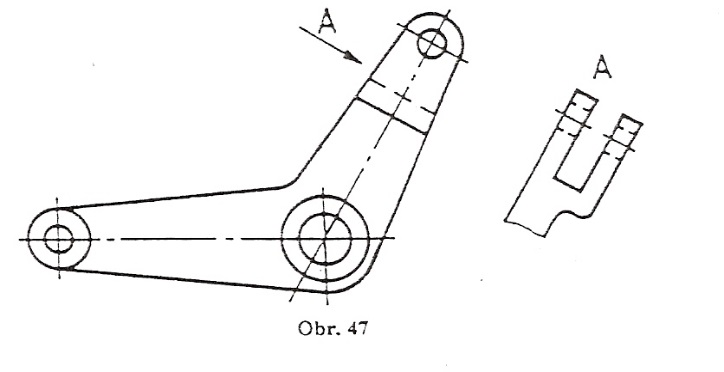 b) místní pohled    pro zjednodušené zobrazování v případě, že je třeba zobrazit tvar pouze určitého               konstrukčního prvku. Kreslí se souvislou tlustou čarou a jsou spojeny se základním    obrazem tenkou čerchovanou čarou kreslenou v ose prvku.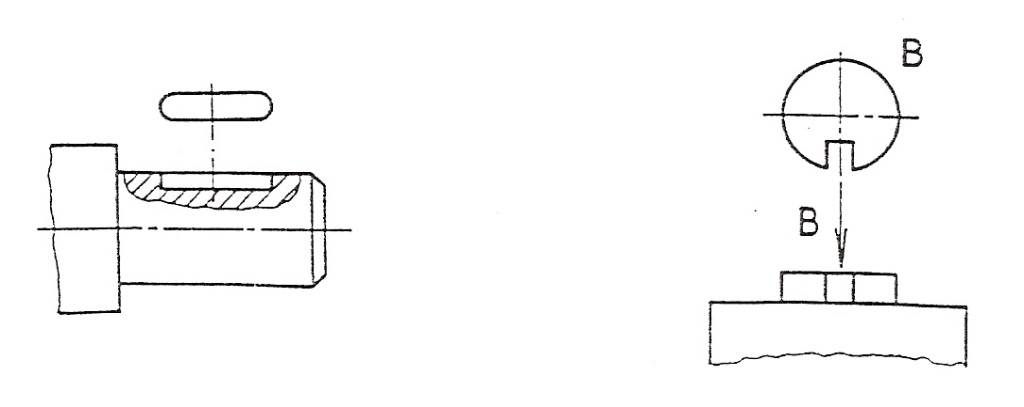 c) rozvinutý pohled    užívá se tehdy, je-li třeba zobrazit:-tvar předmětu zhotoveného ohýbáním-povrch zakřiveného předmětu-výchozí tvar pro výrobu předmětu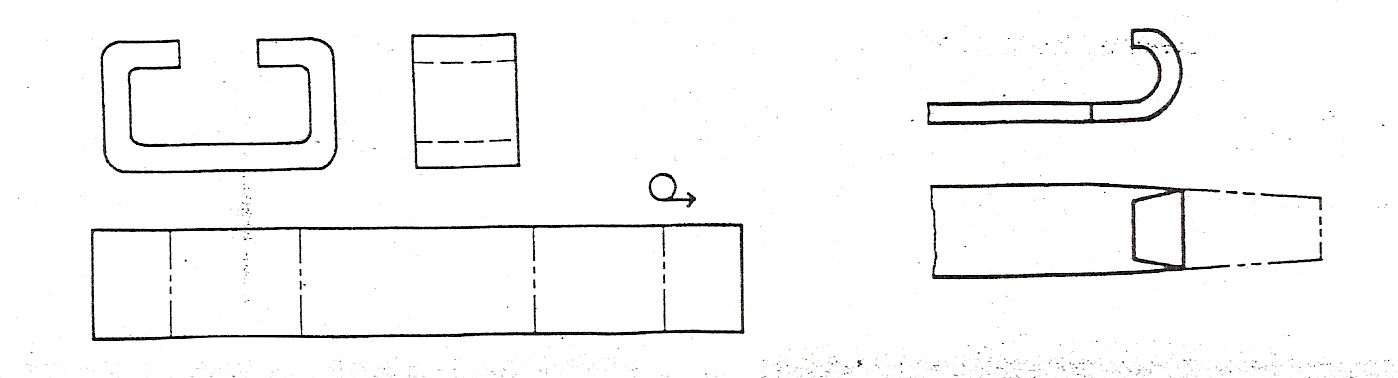 5.    Přerušování dlouhých obrazůPoužívá se pro úsporu místa na výkrese při zobrazování dlouhého předmětu s neměnným nebo spojitě proměnným příčným průřezem. Provádí se tenkou, mírně zvlněnou čarou od ruky, nebo čarou se zlomem (ta však musí mít přesné provedení).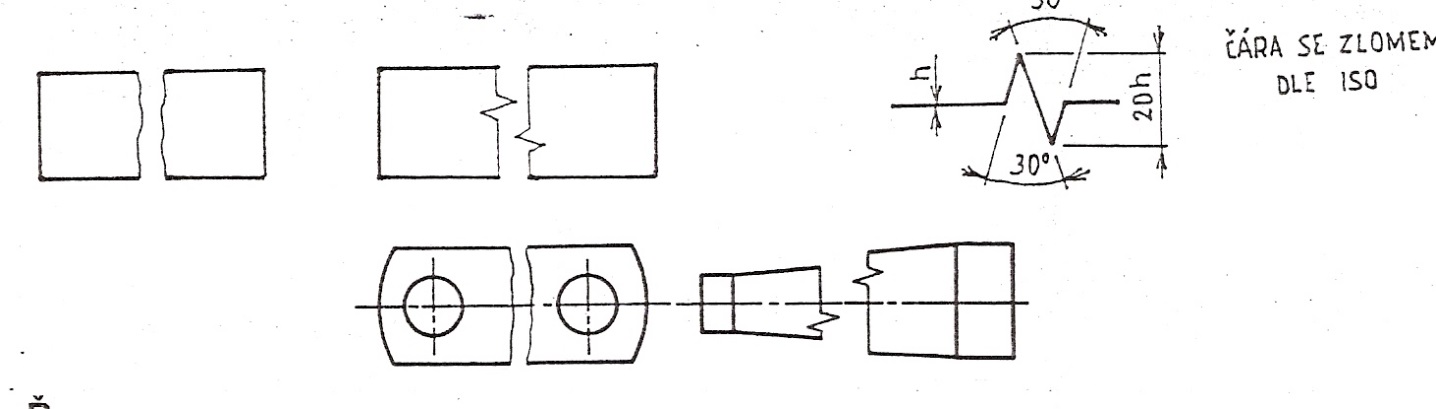 ŘezyŘez je obraz předmětu rozříznutého myšlenou rovinou. Nezobrazují se části předmětu ležící před rovinou řezu, zobrazují se ale části předmětu ležící za rovinou řezu.Materiál v řezu se vyznačuje šrafováním.Není.li poloha roviny řezu zřejmá, nebo je-li v obraze více rovin řezu, musí se označit  rovina řezu i obraz řezu.Myšlená plocha řezu se vyznačuje v obraze tenkou čerchovanou čarou v celém průběhu, první a poslední čárka jsou kresleny tlustě.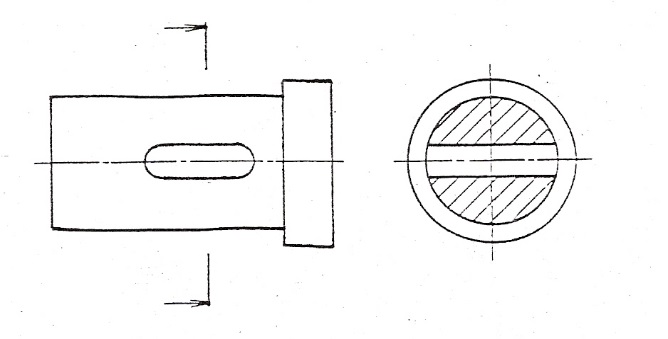 Částečný řez    - u souměrných součástí se kreslí tak, že jedna polovina se zobrazí 	               v řezu, druhá v pohledu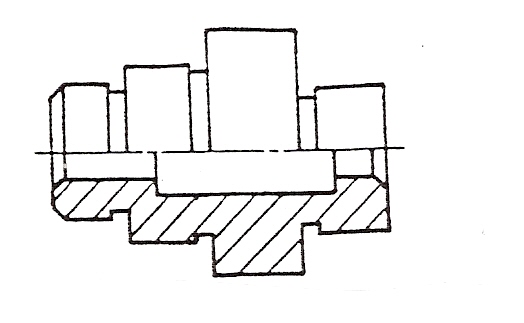 Místní řez    - užívá se k zobrazení prvku, který by jinak nebyl v pohledu patrný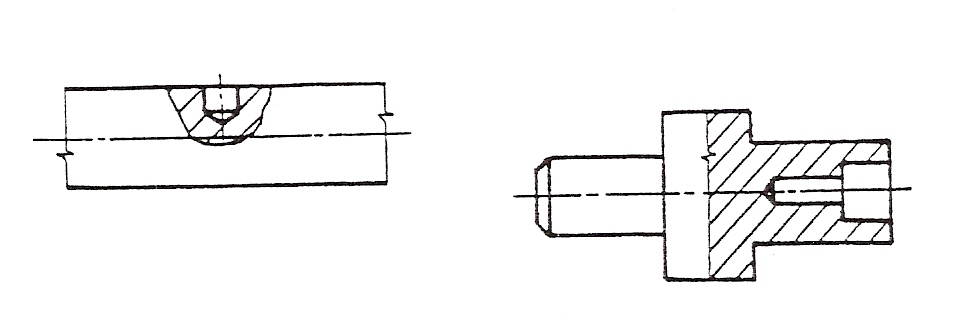 Lomený řez   -vznikne, tvoří-li myšlenou plochu řezu dvě různoběžné roviny svírající úhel	větší než 90o. Prvky,které leží v takové ploše se zobrazují pootočené a                         promítnuté  do průmětny. Na vyznačené stopě plochy řezu se kreslí tlustou	 čarou i části čerchovaných čar v místech zlomů.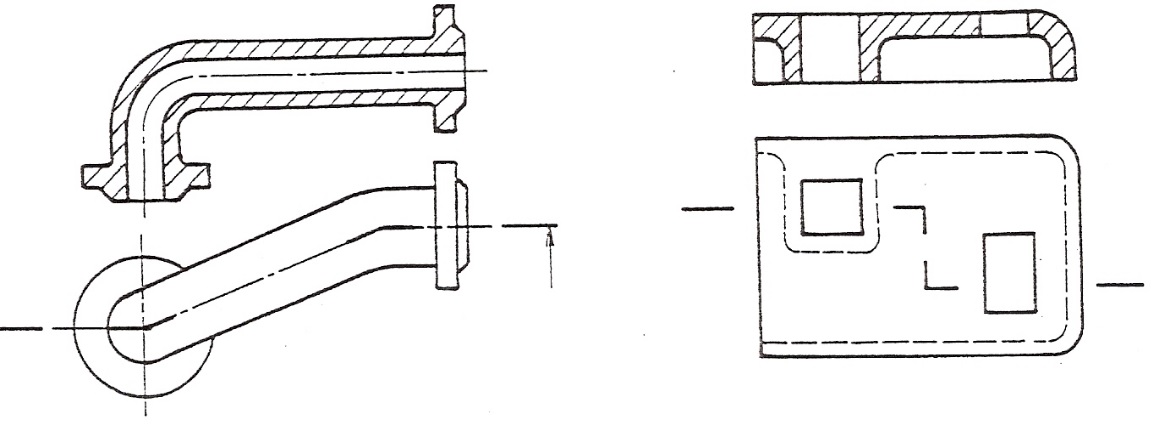 PrůřezJe obdobný jako řez, nezobrazují se však části předmětu ležící před ani za rovinou řezu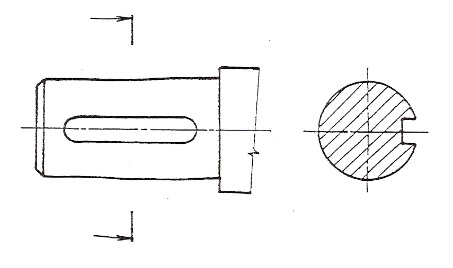 Kreslení řezů a průřezů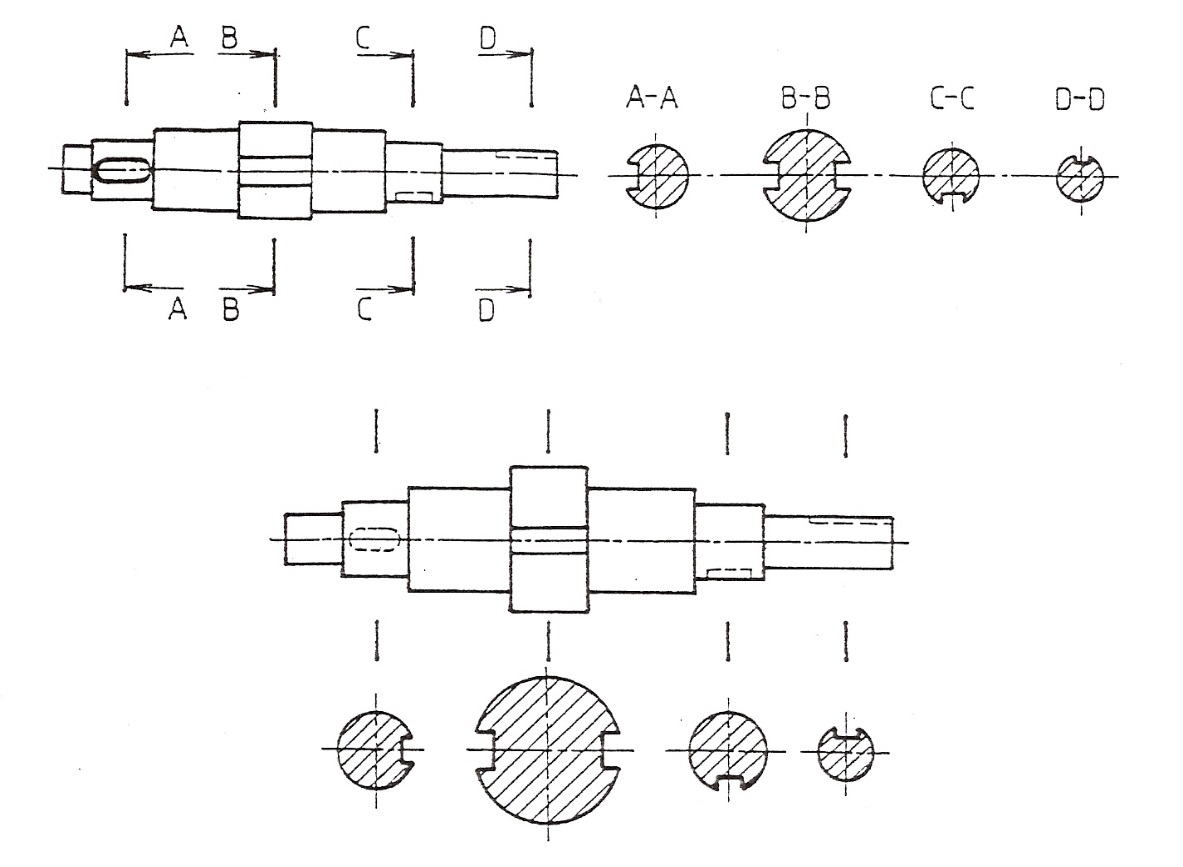 rozvinutý řez                                                                  vysunutý řez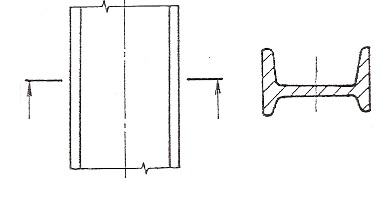 sklopený průřez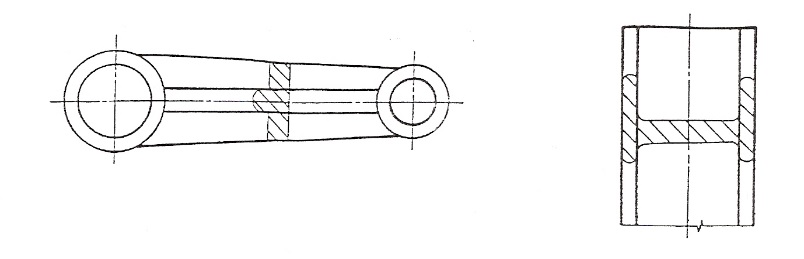 Značení drsnostiDrsnost povrchu bývá nejčastěji  udávaným parametrem jakosti povrchu. Užívá se značka dotýkající se dané plochy součásti, doplněná číselným údajem velikosti nerovnosti(drsnosti) v mikrometrech. Předepisování přesnosti rozměrůPřesnost rozměrů pro výrobu je dána normou. U rozměrů, které je třeba dodržovat s určitou přesností, se předepisuje mezní úchylka. Ta je vyjádřena toleranční značkou nebo číselnými údaji. Kreslení svarůSvarový spoj se na výkrese označuje pouze jednou, a to v tom obrazu, ve kterém je nejnázornější. Využívá se zjednodušeného zobrazování. Nejběžnější jsou svary lemové, tupé a švové. Ty se zobrazují plnou tlustou čarou a bližší specifikací značkou svaru nad odkazovou čarou doplněnou rozměrovým údajem o svaru. Značky představují zjednodušený průřez svaru.Kreslení jednoduchých strojních součástí, čtení výkresů, kreslení nákresůPostup při kreslení a kótování součástíZávisí na funkci a způsobu výroby. Jednotný způsob nelze stanovit, je však nutno postupovat metodicky.Zásady:    1.  Vždy pro přípravu se kreslí nejprve náčrtek.   2.  Soustředit se na správné zobrazení – ponechat místo kolem obrazu pro okótování.Začít kótovat malé konstrukční prvky - plně okótovat jeden a přejít na další.Celkové rozměry kótovat nakonec.Práci stále kontrolovat.Doporučený postup:Výběr polohy zobrazení součásti Prostorové rozvržení polohy součásti na výkresu (základem bývá většinou osa rotace součásti)Osy souměrnosti či osy rotace součástiObrysy součástiZobrazení všech dílčích hran, ploch, řezů a průřezů součástiKótováníPopis součásti, výkresuKótování rotačních součástí  (chyby, které nedělá ani začátečník)nikdy nekótuj od zkosené hranynekótuj neměřitelné a pro výrobu nepoužitelné rozměryu rotačních součástí nikdy nekótuj rozdíly  průměrůkótuj pouze průměry, tloušťku stěn pouze výjimečně-podle funkcepoloha otvoru se kótuje vždy  od osyrozměr je dán kótou(např.2x45o ), nikdy se nekótuje více.Jiný úhel než 45o nelze kótovat součinem.u osazeného otvoru se kótuje hloubka, ne délka průchozí díryu rotačních součástí je zaoblení (rádius R) stejné po celém obvodě, proto se kótuje jen jednou.Jednoduché strojnické výkresyČep                                                                                        Podložka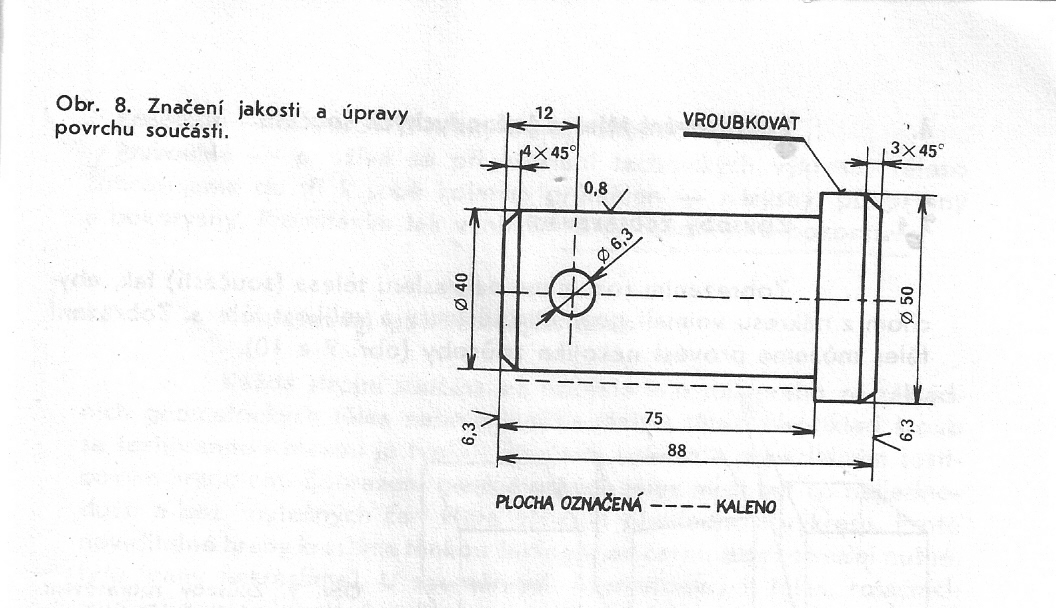 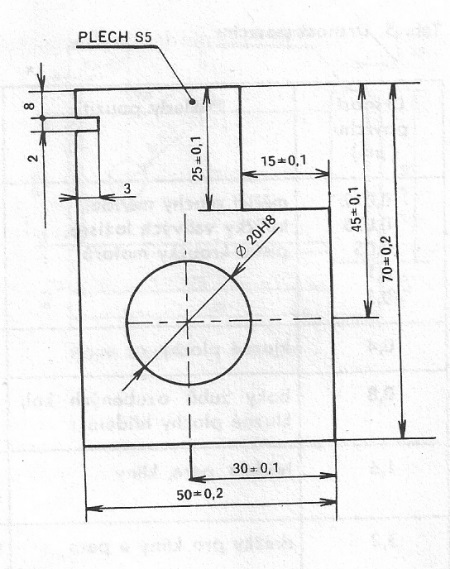 Hřídel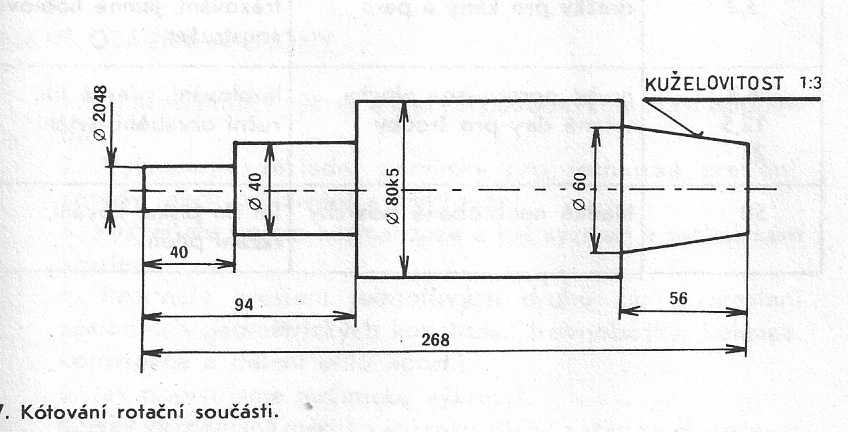 IV. Složení strojůObecné složení zemědělských strojůZákladní části zemědělských jsou:rám stroje, podvozek, závěsné zařízeníenergetický zdroj, většinou spalovací motor u mobilních a elektromotor u stabilních strojůpracovní části stroje, které přicházejí do přímého styku se zpracovávaným materiálempomocné části stroje, umožňují správnou funkci celého stroje. Jedná se o rozvod energie, ovládací prvky, místo obsluhy, seřizovací a kontrolní mechanizmy, elektrická soustava, kryty ,…Strojní součásti a mechanizmyStrojní součásti jsou základními prvky strojů a zařízení. Podle účelu a použití se dělí na:spojovací součásti (šrouby, kolíky, klíny, pera, …)součásti otáčivého a posuvného pohybu ( hřídele, ložiska,…)součásti převodů (ozubená kola, řemenice,…)součásti mechanizmů (klikový hřídel,…)součásti k vedení kapalin (potrubí, ventily, klapky,…)Mechanizmy jsou účelná spojení strojních součástí, která umožňují přenos pohybu nebo jeho změnu.IV.1 Druhy spojůspoje rozebíratelné – součásti spoje lze demontovat a opět je použít k montáži (šroubové, klínové, kolíkové,…).spoje nerozebíratelné – při demontáži nutně dochází k poškození některé ze součástí (svar, nýtový spoj, pájený spoj,…).IV.1.1 Spoje rozebíratelnéa)  šroubové spoje       -   spoj šroubem s hlavou a maticí        -   spoj zašroubovaným šroubem s hlavou       -   spoj závrtným šroubem a maticí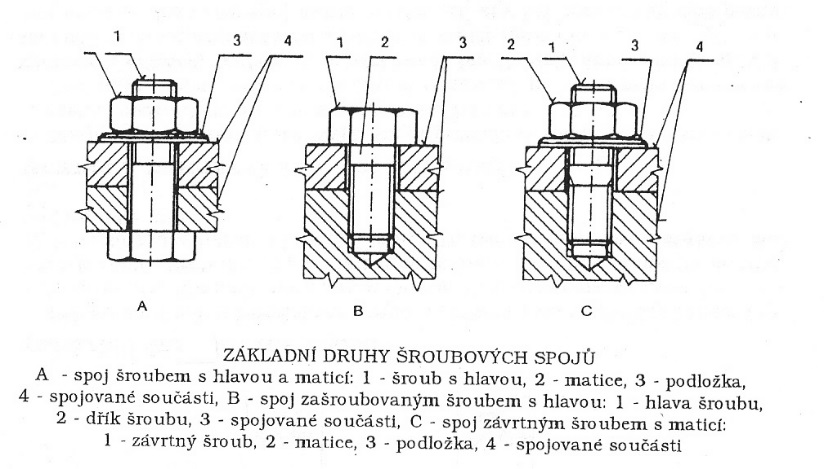 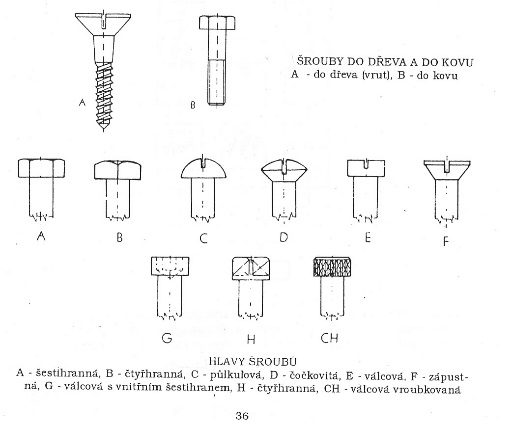 Obr. Druhy šroubových spojů                                                 Obr. Hlavy šroubu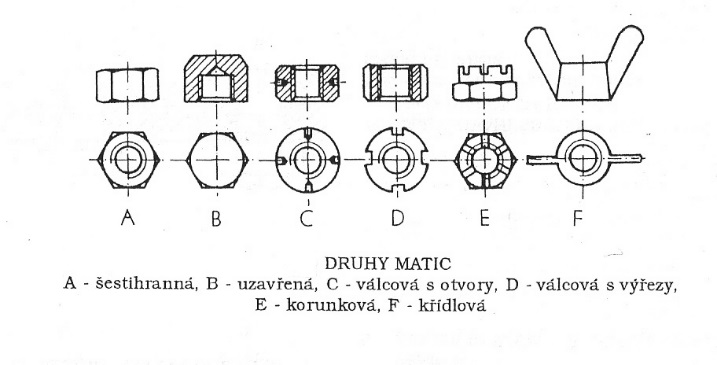 Druhy šroubů -  pohybové (pro přenos pohybu – svěrák, zvedák,…)-  spojovací (pro spojování součástí, liší se použitým materiálem, tvarem a druhem závitu)Základní parametry šroubu:rozměr – průměr, délka těla, délka závitu, normalizovaný tvar hlavydruh závitu (metrický, trubkový, whitworthův, …)hodnota stoupání a smysl stoupání závitumateriál šroubu, povrchová úpravapevnostní parametryZajištění šroubových spojů proti uvolnění:závlačkouzávlačkou a korunkovou maticípodložkou s nosemdrátem a plomboupružnou podložkoudvěma maticemizajištění připájením, přilepením, přivařením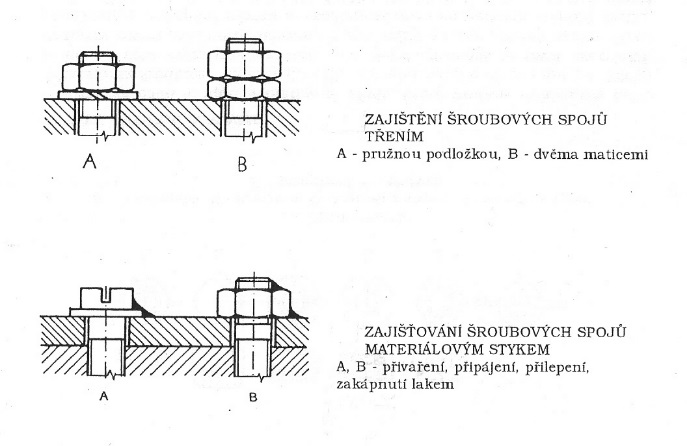 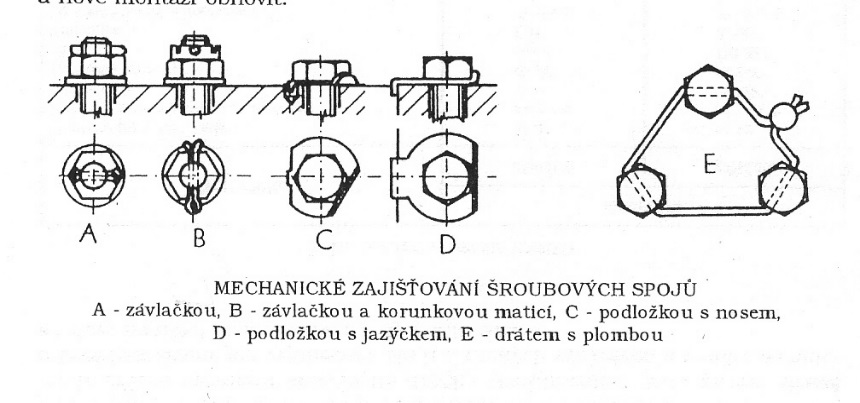 Obr. Mechanické zajišťování šroubových spojůMontáž a demontáž šroubových spojůpoužití montážních klíčů odpovídajícího rozměru a tvarupři montáži dodržet předepsaný utahovací moment              - malý utahovací moment – uvolnění spoje              - velký utahovací moment – riziko deformace či přetržení těla šroubuu součástí upevňovaných více spoji dotahovat šrouby postupně od středu k okrajům a „do kříže“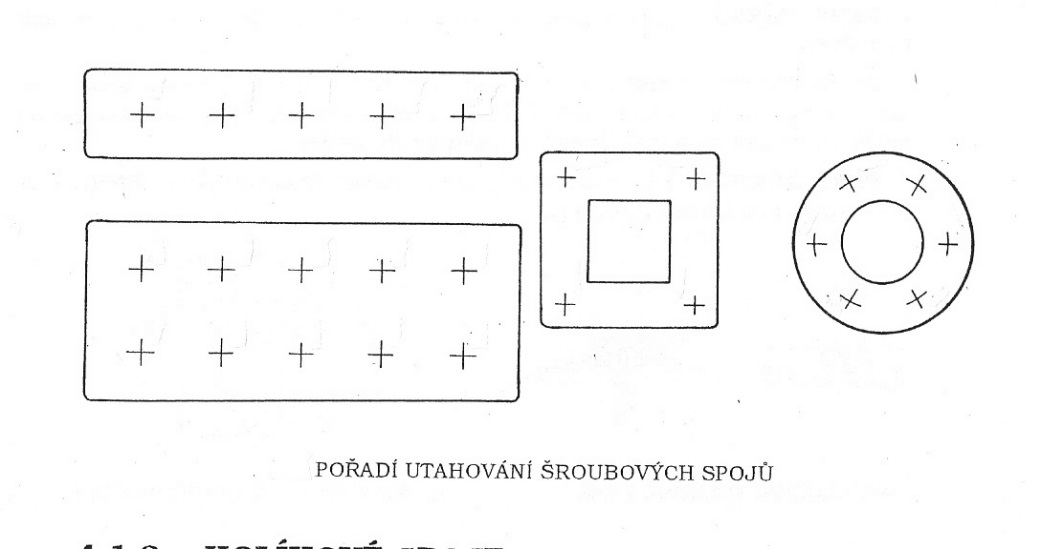 Obr. Pořadí utahování šroubových spojůb)  kolíkové spoje jsou velmi jednoduché. V otvorech sdružených součástí je naražený kolík.    Kolíky s liší tvarem -  válcové   , kuželové   , rýhované   , pružné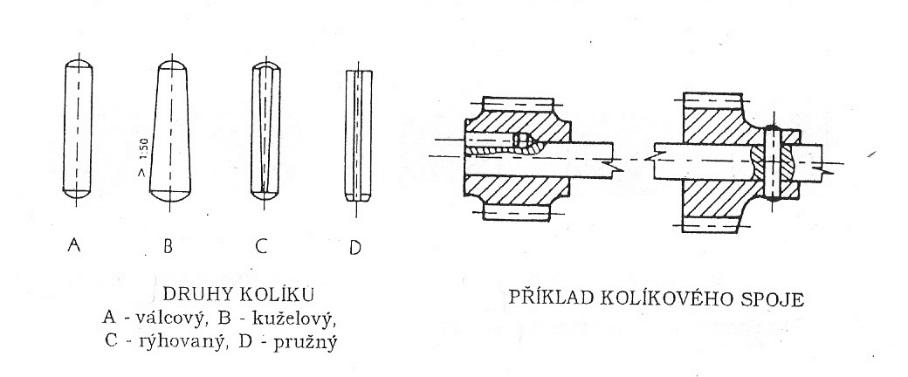 Obr. Druhy kolíku                            Obr. Příklady kolíkového spojeZajištění kolíku proti vypadnutí je zabezpečeno dostatečným třením povrchu kolíku, příp. roznýtování konců kolíku.Použití kolíkového spoje:zajištění neměnné vzájemné polohyvytvoření kloubového spojepojistka proti přetíženíc)   čepové spoje    -   jsou tvořeny většinou kolíky = čepy větších rozměrů s cílem vytvoření kloubového spojení dvou součástí    -   důležitým prvkem je pak zajištění čepu proti vysunutí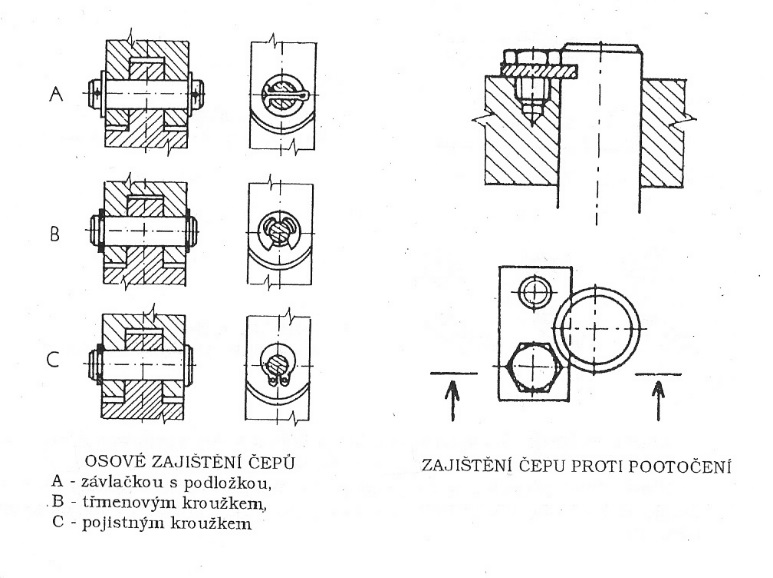 Obr. Osové zajištění čepů    Obr. Zajištění čepů proti pootočeníd)   klíny a pera      klíny mají úkos, dělí se  na: - podélné (drážka je ve směru osy hřídele)                                                    - příčné ( drážka je kolmo na sou hřídele)       drážka může být na hřídeli nebo v náboji, úkos má hodnotu 1 : 100       klíny mohou být pro lepší demontáž osazeny „nosem“, nebo jsou bez nosu       po naražení klínu dochází k vyosení náboje, které může vyvolávat nevyváženost (chvění) součástí       pero – nemá úkos, je v drážce uložené s vůlívětšinou umožňuje pohyb náboje ( např. ozubeného kola) po hřídeli ve směru osy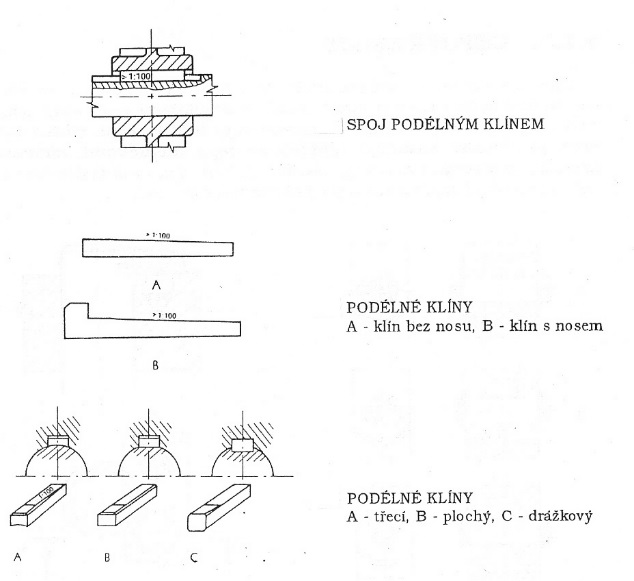 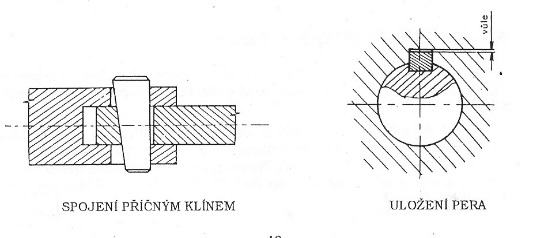 Obr. Spoje klínové                                                    Obr. Spojení příčným klínem, uložení perae)   drážkové spoje         Nejčastěji se jedná o drážky vyfrézované na obvodu hřídele s tím, že na vnitřní ploše náboje je vyfrézováno drážkování shodných parametrů. Profil a počet drážek je normalizován.        Drážky umožňují posuv náboje po hřídeli při současném přenosu velkých sil.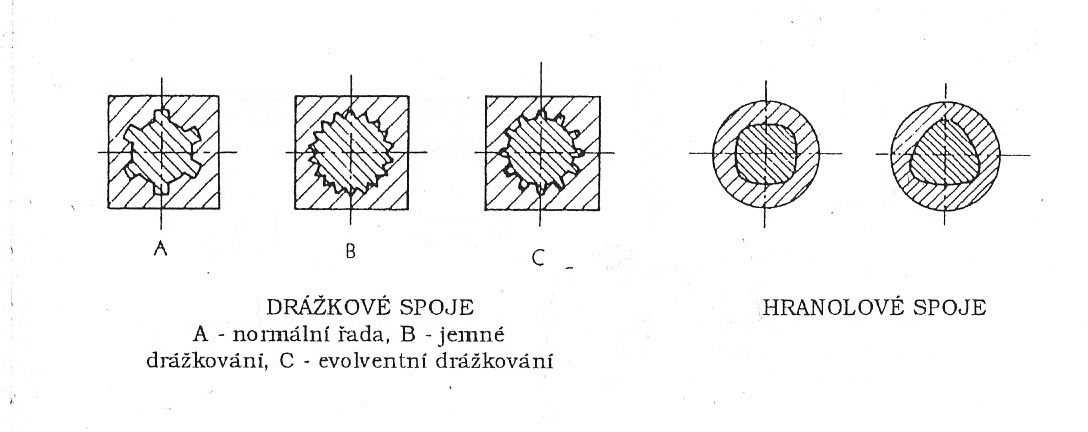 Obr. Drážkové spoje                                                 Obr. Hranolové spojef)   svěrné spoje Slouží pro rychlou demontáž nebo změnu vzájemné polohy součástí.  Svěrná síla , která zajišťuje vzájemnou polohu součástí je vyvolána:-   šroubem-   kuželovým spojem-   výstředníkovým mechanizmem 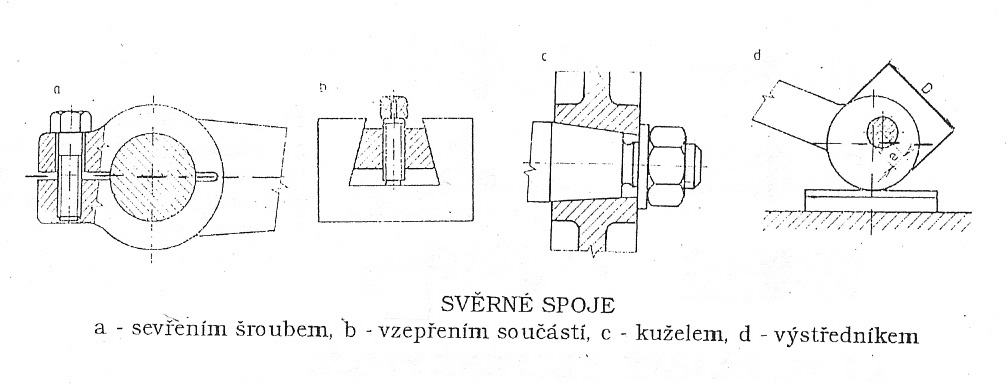 Obr. Svěrné spojeg)   lisované spoje      Princip spoje spočívá v tom, že průměr hřídele (čepu) je větší než průměr díry o hodnotu přesahu. Nalisováním čepu do díry vznikne na stěnách tření, které je schopné přenášet vnější síly.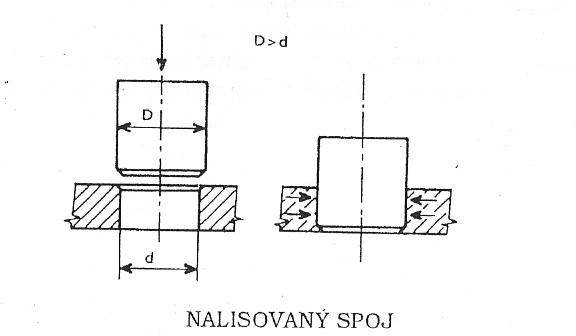 Obr. Lisovaný spojpružné spojeOdlišují se tím, že mimo vlastní spojení součástí je jejich důležitou funkcí současné zabránění přenosu chvění a vibrací.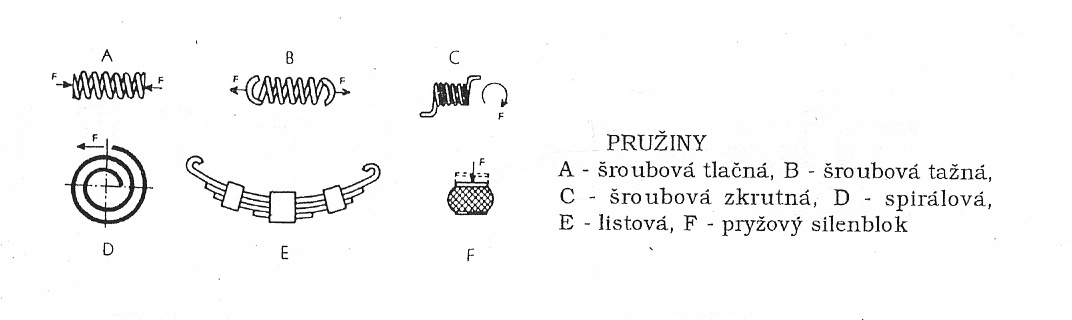 Obr. PružinyKontrolní otázky:1)  Vysvětlete rozdíl mezi rozebíratelným a nerozebíratelným spojem.  2)  Vysvětlete základní parametry šroubu.3)  Uveďte základní druhy šroubových spojů.4)  Vyjmenujte způsoby zajištění šroubových spojů proti uvolnění.5)  Vysvětlete zásady pro demontáž a montáž šroubových spojů.6)  Jaké jsou možnosti využití kolíkového spoje?7)  Jak je kolík zajištěn proti vypadnutí?8)  Jakou funkci plní čepové spoje?9)  Jaký je rozdíl mezi použitím klínu a pera u rozebíratelného spoje?10)  Kde se používají drážkové spoje?11)  Jaké jsou druhy drážkových spojů?12)  Čím je zajištěna svěrná síla u svěrného spoje?13)  Jaký je princip lisovaného spoje?14)  Jaký specifický úkol plní pružné spoje?IV.1.2 Spoje nerozebíratelnéa)  nýtové spoje            -  nýtování přímé – spoj vzniká deformací jedné ze součástí            -  nýtování nepřímé – spoj vzniká deformací vloženého nýtu    základní parametry nýtu:rozměr – průměr, délka dříku, normalizovaný tvar hlavyprůřez nýtu – dutý, plnýmateriál nýtu, příp. povrchová úpravapevnostní parametry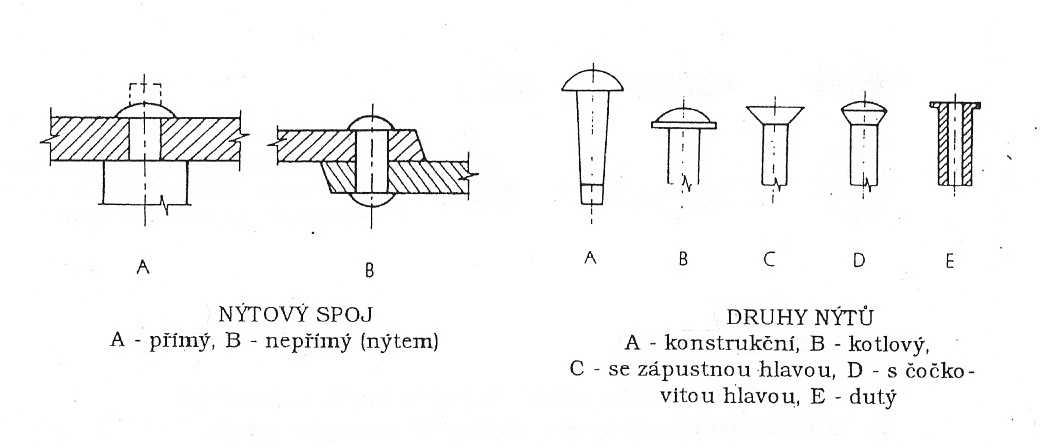 Obr. Nýtový spoj                                       Obr. Druhy nýtůvýhody nýtování – nedochází k tepelnému ovlivnění spojovaných součástí                            -  lze spojovat součásti z různých materiálů                            -  levné a rychlénevýhody nýtování – otvor pro nýt může zeslabovat nosný průřez součásti a to může vést k snížení pevnosti součástib) svarové spoje Běžný způsob spojování, je však podmíněn vzájemnou svařitelností materiálů  Nevýhodou je tepelné ovlivnění svařených materiálů.  Vyžaduje kvalifikaci svářeče.Podstata spoje (svaru)         svařování tavné - v místě spoje dochází k roztavení spojovaných materiálů a jejich slití, následnému ztuhnutí. Zdroj tepla může být plamen nebo elektrický oblouk. Součásti vyžadují úpravu před svařováním (odstranění koroze, úpravu hran součásti před svarem).        svařování tlakové -  po natavení působí na místa styku součástí tlak (svařování bodové, švové). Zdroj tepla je elektrický proud. Elektrody roztaví materiál v místě dotyku a současným působením tlaku nastává prolisování a provaření spoje.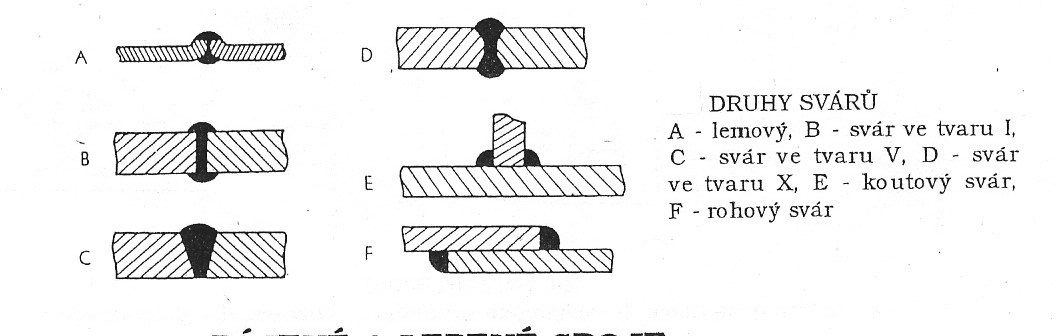 Obr. Druhy svárůpájeníSpoj je vytvořen roztaveným kovem o nižším bodem tání než spojované součásti, který difunduje (provzlíná) do jejich povrchu a následně ztuhne.Výhody – můžeme spojovat dvojice kovů odlišných vlastností               - k tepelnému ovlivnění materiálů dochází, ale v menší míře než u  svařování  pájení měkké   – používá se elektrické či benzínové pájedlo a cínová pájka + tavidlo                  (pasta nebo zředěná kyselina solná se zinkem)  - důležitým předpokladem vzniku kvalitního spoje je odstranění koroze a mastnoty a následné prohřátí místa spoje       -  spoj má nižší pevnost a požívá se hlavně v elektrotechnice (spoje vodičů) pájení tvrdé       - zdrojem tepla je hořák (větš.plamen acetylen – kyslík)      - pájka je ze  slitin mědi, tavidlo je borax      - kvalita spoje závisí na čistotě povrchu, druhu pájky a tavidlad) lepeníLze ho použít pro odlišné materiály, lepidla jsou založena na několika bázích (chemických základech).Hlavní výhodou je univerzálnost použití většiny lepidel a tepelné neovlivnění místa spoje.Hlavní nevýhodou je většinou malá odolnost proti tepelnému namáhání.Základním předpokladem vzniku kvalitního spoje je čistota a odmaštění stykových ploch, druh lepidla a dodržení postupu lepení.Kontrolní otázky:1)  Vysvětlete výhody a nevýhody nýtového spoje.2)  Vysvětlete podstatu vzniku tavného a tlakového svarového spoje.3)  Jaké jsou hlavní nevýhody svarového spoje?4)  Vysvětlete princip a výhody pájení.5)  Co je třeba k vytvoření spoje měkkým pájením?6)  Co je třeba k vytvoření spoje tvrdým pájením?7)  Uveďte výhody lepení a omezení jeho použití.8)  Jaký je základní předpoklad vzniku kvalitního lepeného spoje? IV.2 Součásti umožňující pohybIV.2.1  Hřídele, čepyHřídele a čepy jsou obecně společnými součástmi mechanizmů přenášejících pohyb. Musejí odolávat značnému namáhání. Připomeňme si druhy namáhání: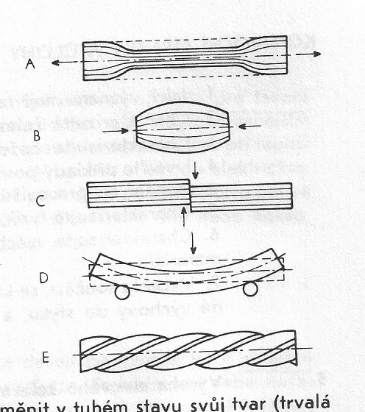 Obr.  Druhy namáháníA – tah,  B- tlak,  C- smyk (střih),   D- ohyb,   E- krutHřídele se dělí právě podle způsobu namáhání do dvou skupin:1) hybné hřídele – přenášejí točivý moment, jsou namáhány na krut2) nosné hřídele - přenášejí točivý moment a současně i hmotnost jiných částí strojů, jsou namáhány na krut a ohybpodle tvaru se dělí hřídele na:-   přímé-   klikové-   tvarované-   ohebnéHřídele mohou mít rozličný průřezHřídel je uložená v ložiscích, tato část se nazývá  hřídelový čep.Hřídelové čepy se dále dělí na:  -  axiální – přenášená síla působí v ose rotace hřídele  -  radiální  - přenášená síla působí kolmo na osu rotace hřídele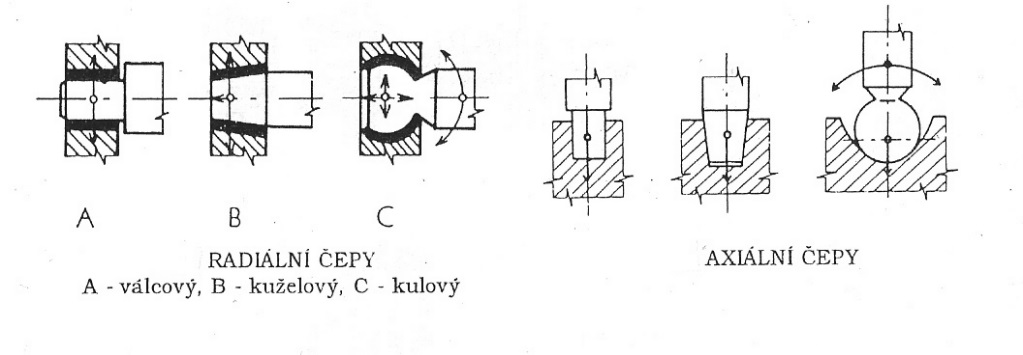 Obr. Radiální čepy                                Obr. Axiální čepyIV.2.2  LožiskaJsou strojní součásti, ve kterých jsou uloženy hřídele (hřídelové čepy). Ložiska umožňují otáčivý pohyb hřídele a současný přenos síly (otáčivého momentu) na ostatní části stroje.dle druhu tření se ložiska dělí na: – ložiska kluzná - ložiska valiváDle směru působení sil se dělí ložiska na – radiální                                                                  - axiální                                                                  - radiálně axiálníKluzná ložiskaHřídelový čep je přímo ve styku s vnitřním povrchem ložiska, dochází tedy ke vzniku kluzného tření.Kluzné ložisko je tvořeno:ložiskovým tělesempouzdremvýstelkou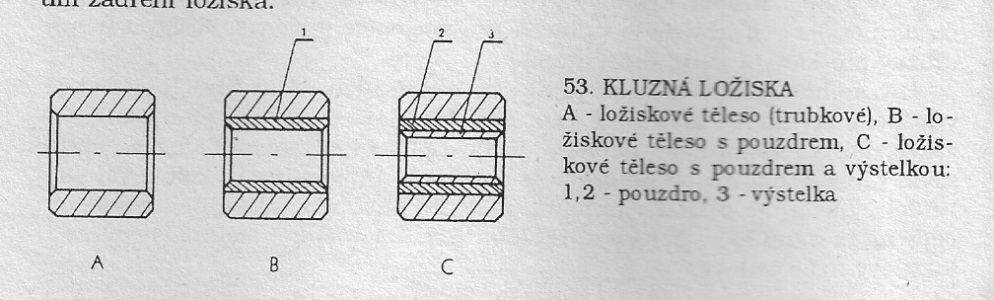 Obr, Kluzná ložiskaMálo namáhaná a pomaloběžná ložiska bývají tvořena pouze ložiskovým tělesem.Přenáší-li ložisko velké zatížení při vysokých otáčkách, je tvořeno ložiskovým tělesem, pouzdrem a výstelkou.Kluzná ložiska jsou vyráběná vcelku nebo dělená.Vlastnosti: jsou jednoduchá, laciná, mají tichý chod                  ALE – jsou náročná na mazáníSamomazná kluzná ložiska obsahují mazivo, které je nasáté v pórech ložiskového materiálu. Valivá ložiskaHřídelový čep neklouže v pouzdru, ale odvaluje se přímo nebo přes vnitřní kroužek ložiska po rotačních tělískách, které mohou mít různý tvar. Podle toho dělíme ložiska na :-   kuličková (konstruována jako axiální nebo radiální)-   válečková (jen radiální)- soudečková, „naklápěcí“, (jen radiální)- kuželíková (radiálně axiální)- jehlová (jen radiální)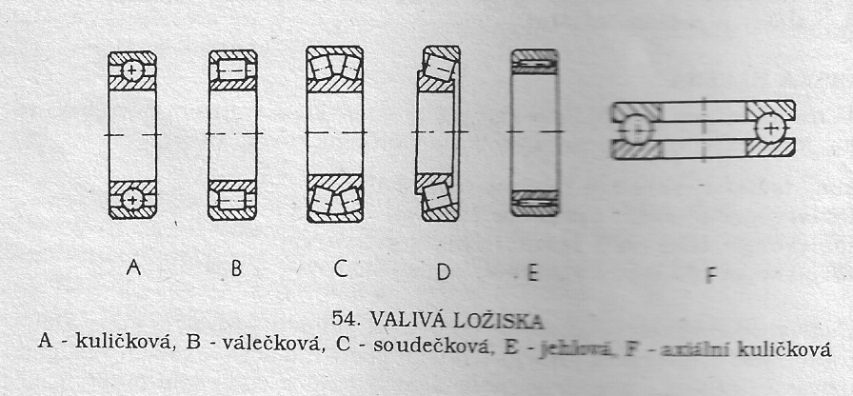 Obr. Valivá ložiskaValivé ložisko se skládá z:vnitřního kroužku, nalisovaného (nasunutého) na hřídelový čepvnějšího kroužku, vlisovaného do tělesa skříně nebo ložiskového domečkuklece s valivými tělískyvlastnosti valivých ložisek:malý valivý odpormalé rozměry i při přenosu velkých silnenáročné na obsluhuAle jsou drahá z důvodu nároku na výrobu a montážMazání a těsnění ložisekVelmi důležitým prvkem ovlivňujícím kvalitu přenosu výkonu a životnost ložiska je správné mazání. Mazivo snižuje tření a tím i opotřebení ložiska. Používá se minerální olej u ložisek pracujících v uzavřených skříních nebo plastické mazivo. Obecně platí, že čím vyšší otáčky, tím řidší se používá mazivo.Důležité je také funkční utěsnění ložiska pro zamezení úniku maziva a proti vnikání písku, nečistot a vody do ložiska.Nejběžnější těsnění ložisek jsou:těsnící kroužky (gufero)plstěné kroužky pro méně ohrožená ložiskalabyrintová těsnění IV.2.3  Spojky (hřídelové spojky)Spojky spojují hnací hřídel s hnanou:dočasně (výkon lze spojovat a rozpojovat za chodu)nebo trvale (pro přerušení je nutné ji demontovat)Spojky se dělí podle funkce a konstrukce na :spojky nepružnéspojky pružnéspojky výsuvnéhydraulické spojkyspeciální spojkyIV.2.3.1  Spojky nepružnéVytvářejí tuhá spojení pro stálý přenos kroutícího momentu.Dle konstrukce:trubková, korýtkovákotoučovázubovákloubová 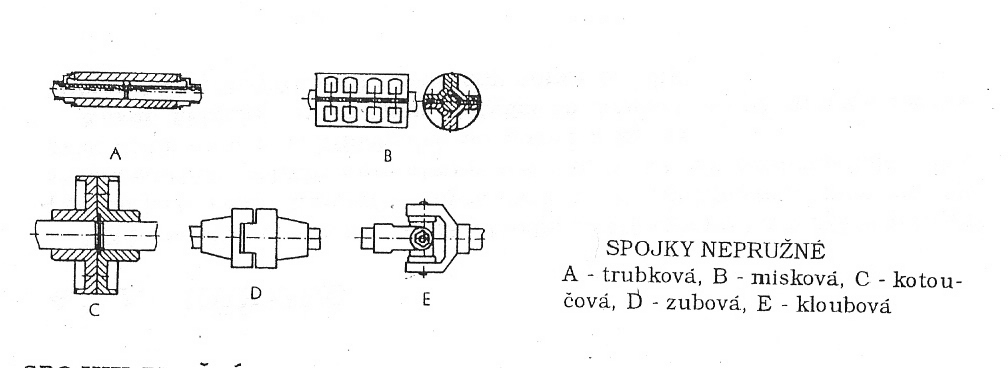 Obr. Spojky nepružnéIV.2.3.2  Spojky pružnéPoužívají se pro trvalé spojení hřídelí při určitém tlumení rázů a vibrací. Současně umožňují mírnou nesouosost a vyosení hřídelí.Hlavní konstrukce jsou dvě:s pružnou mezidruhovou vložkou, tzv.“Hardy – spojka“s pryžovou obručí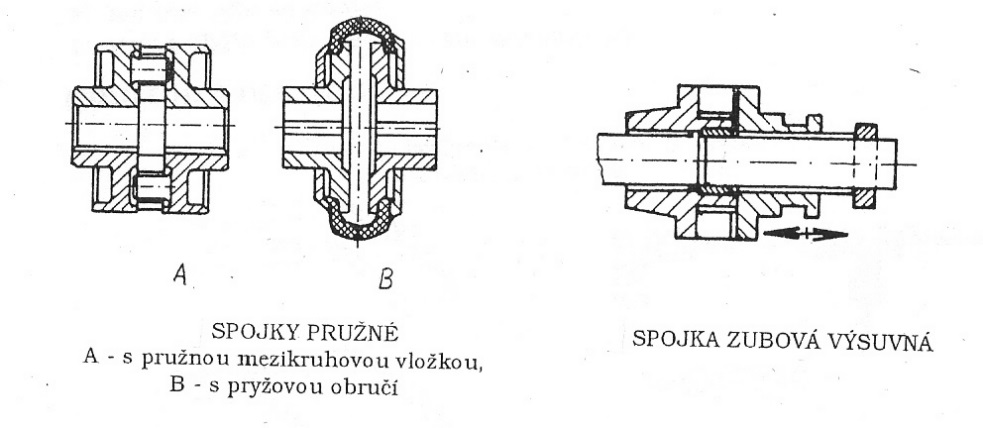 Obr. Spojky pružné                                 IV.2.3.3  Spojky výsuvnéPoužívají se k dočasnému spojení hřídelí.Jednodušší provedení představuje např. spojka zubová výsuvná.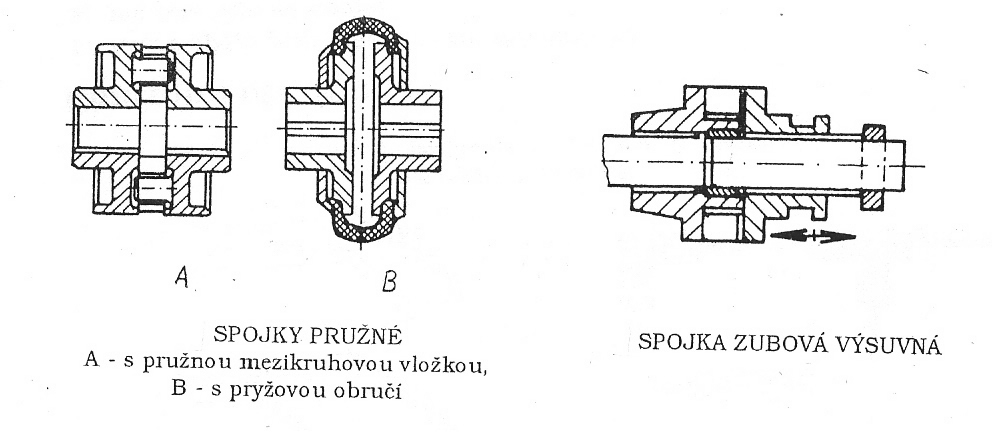 Obr. Zubová výsuvná spojkaNejčastěji se s tímto druhem spojky setkáme jako s motorovou spojkou automobilu, motocyklu nebo traktoru. Přenos výkonu zajišťuje tření mezi kotouči (kotoučové spojky) nebo lamelami (lamelové spojky), které je vyvoláno přitlačením pružinami spojky. 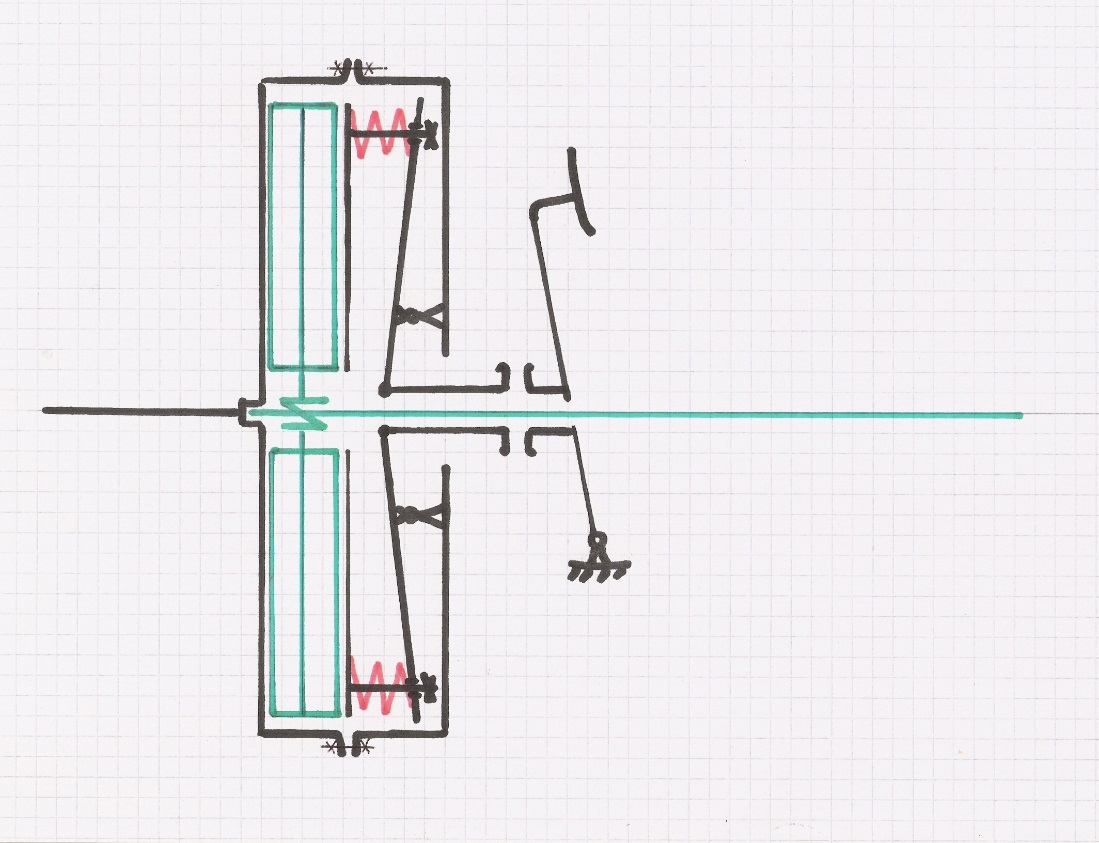 Obr. Výsuvná lamelová spojkaJsou také i konstrukce umožňující trvalé spojení hřídelí, které však lze dočasně přerušit, např. při zásahu obsluhy nebo při přetížení. To jsou například spojky zubové, které lze spojovat či rozpojovat pouze za klidu stroje. Nebo to jsou spojky třecí, které umožňují spojení i rozpojení za chodu. Viz. spojky speciálníIV.2.3.4  Hydraulické spojkyHydraulickými spojkami jsou vyrobeny moderní, velmi výkonné stroje. Tyto spojky umožňují plynulý záběr kroutícího momentu a nemají žádné třecí plochy. Mají však složitou konstrukci (a vysokou cenu). Efektivně pracují při vysokých otáčkách motoru.Přenos kroutícího momentu zajišťuje kapalina mezi čerpadlovým a turbínovým kolem spojky v uzavřené skříni spojky. To se děje v závislosti na otáčkách motoru, který přímo pohání čerpadlové kolo. Turbínové kolo pohání pojezdové ústrojí stroje (převodovku).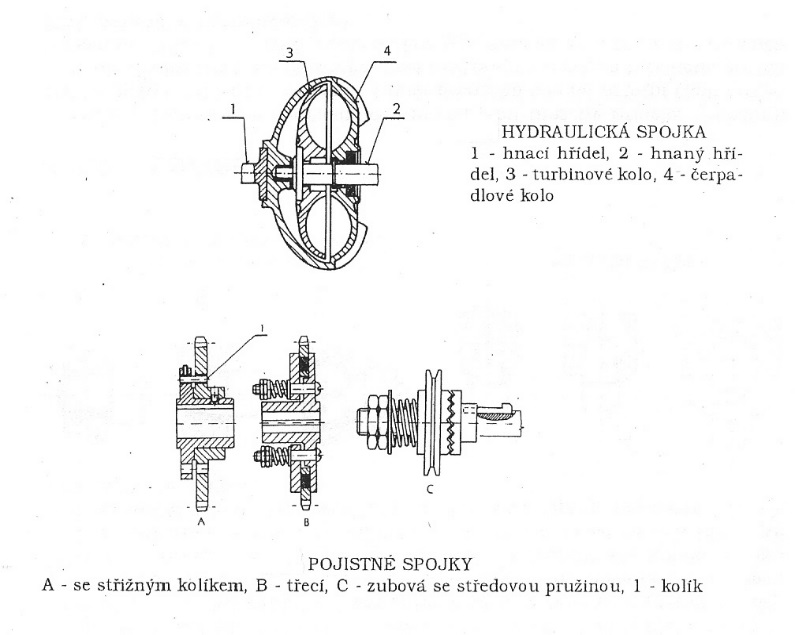 Obr.  Hydraulická spojka     1- hnací hřídel,    2- hnaný hřídel,    3-   čerpadlové kolo,   4- turbínové kolo IV.2.3.5  Speciální spojkyMají řadu provedení vyplývajících z jejich funkce. Nejčastější jsou spojky rozběhové, pracující na principu odstředivé síly, a pojistné, např. se střižným kolíkem, třecí, zubové.Pokud je spojka konstruována jako třecí pojistná, tak třecí plochy mají často hrubé ozubení vydávající při prokluzu hlučný zvuk, který upozorní obsluhu. Třecí plochy přitlačuje pružina s měnitelným předpětím.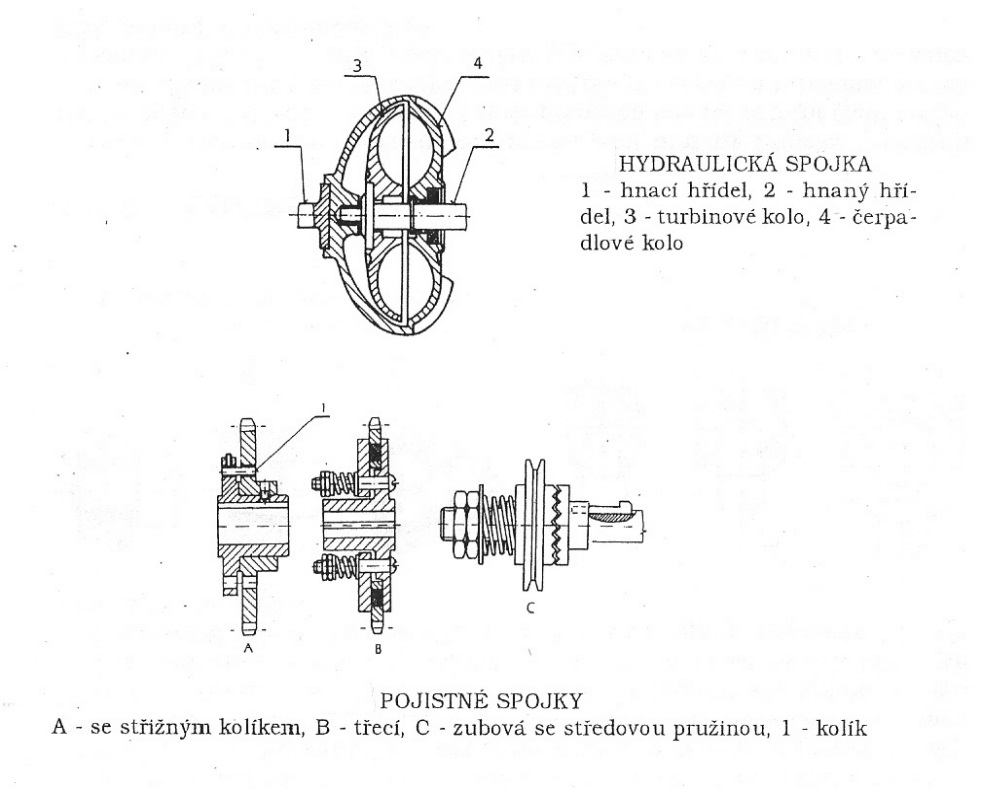 Obr.  Pojistné spojky  A- se střižným kolíkem (1),      B- třecí,        C- zubová se středovou pružinouKontrolní otázky:1)  Jaké druhy namáhání působí na hřídele a čepy? 2)  Jaký je směr síly působící na axiální hřídelový čep?3)  Jaký je směr síly působící na radiální hřídelový čep?4)  Vysvětlete konstrukci kluzného ložiska, jejich použití, výhody a nevýhody.5)  Vysvětlete konstrukci valivého ložiska, jeho použití, výhody a nevýhody.6)  Vysvětlete zásady mazání ložisek a způsob těsnění ložisek.7)  Vyjmenujte skupiny hřídelových spojek a vysvětlete, kde se používají.8)  Podle jednoduchých nákresů vysvětlete funkci nepružných spojek. 9)  Podle jednoduchých nákresů vysvětlete funkci pružných spojek. 10)  Podle jednoduchého nákresu vysvětlete funkci lamelové výsuvné spojky. 11)  Podle jednoduchého nákresu vysvětlete funkci hydraulické spojky. 12)  Podle jednoduchého nákresu vysvětlete funkci pojistné spojky se střižným kolíkem. 13)  Podle jednoduchého nákresu vysvětlete funkci pojistné třecí spojky.14)  Podle jednoduchého nákresu vysvětlete funkci pojistné zubové spojky se středovou pružinou.  IV.2.4  PřevodyPřevody přenášejí výkon (otáčivý pohyb) a umožňují změnu rychlosti otáčivého pohybu.Základním parametrem je převodový poměr „i“, bez rozměru. Vyjadřuje poměr otáček hnací hřídele (index 1) a hnané hřídele (index 2).Výpočtový vztah:  i = n1/n2 = D2/D1 =z2/z1                            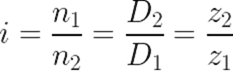 kde: n1 – otáčky hnací hřídelen2 – otáčky hnané hřídeleD1 – průměr hnací hřídeleD2 – průměr hnané hřídelez1 – počet zubů hnacího kolaz2 – počet zubů hnaného kolaje-li „i“ větší než 1 …….  převod dopomalaje-li „i“ menší než 1 ……  převod dorychlaPřevody :přesné - jsou takové, kde je zajištěn stálý (neměnný) převodový poměr. Např.převod ozubenými koly, řetězové převody.nepřesné – jsou takové, kdy při chodu dochází k prokluzu, který převodový poměr mění. Např. převody řemenové, lanové.IV.2.4.1  Převod ozubenými kolyJe to přesný převod tvořený dvojicí do sebe zapadajících ozubených kol, tvořících soukolí. Ozubení kol může mít různý modul (tvar a rozměr zubů). Zuby mohou být přímé, šikmé, šípové, obloukové (hypoidní). Soukolí jsou uložena v převodových skříních a jsou výrobně a montážně velmi náročná. Vždy musí být zajištěno dostatečné mazání a zamezeno vnikání vody a nečistot.Soukolí mohou být: čelní (osy kol jsou rovnoběžné)kuželové (osy kol jsou kolmé nebo různoběžné)šroubové (osy kol jsou mimoběžné)Převod ozubenými koly se uplatňuje při malých osových vzdálenostech, pro přenos vysokých výkonů.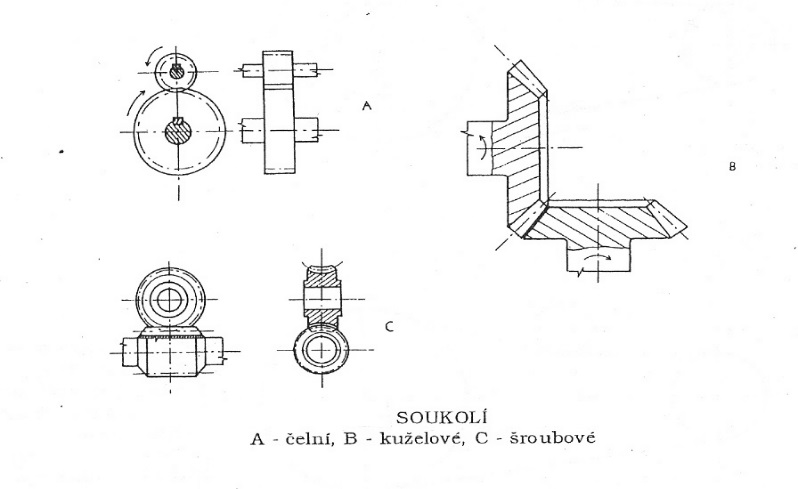 Obr. SoukolíIV.2.4.2  Převody řetězovéJsou převody přesné, tvořené dvěma řetězovými koly s ozubením a uzavřeným řetězem.Rozdělují se podle konstrukce řetězu:řetězy článkové, svařené oválné články většinou kruhového průřezu mají normalizovaný rozměr. Používají se pro malé rychlosti, pracují i v nečistém prostředí, jsou laciné. Např. tažný řetěz oběžného shrnovače ve stáji.kloubové řetězy jsou tvořeny čepy spojenými bočními destičkami – to jsou řetězy Gallovy. Řetězy válečkové mají na čepech otočné válečky, které zvyšují efektivitu přenosu síly a životnost. Jsou nejčastější, používají se např. i u motocyklů a jízdních kol.  Válečkové řetězy jsou rozebíratelné za použití spojek článků (pozor - „hlavičku“ do směru otáčení!).speciální řetězy, např. Ewartovy pro pohon secích strojů, které lze dělit po každém článku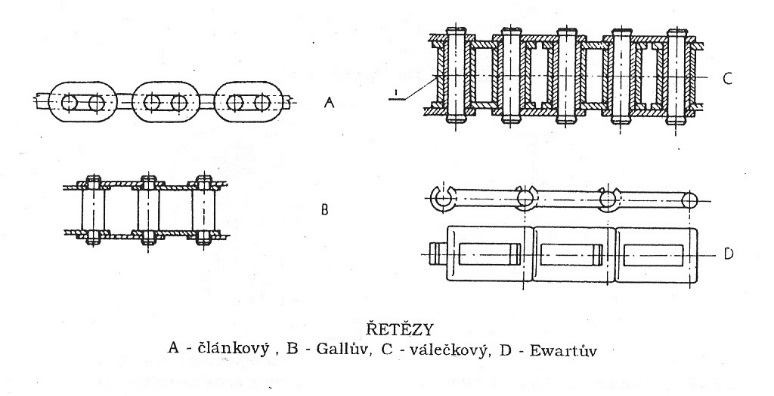 Obr. ŘetězyPři používání řetězů má velký význam jejich ošetřování a údržba:správné napnutí řetězu – na lehký průhybochrana před prachem, vodou a nečistotamimazání. Mazivo musí být tam, kde odděluje třecí plochy, přebytečné je třeba odstranit, aby na řetězu zbytečně neulpívaly nečistoty. Pro důkladné promazání je třeba řetěz demontovat, odmastit a očistit. Následně buď použít speciální přípravky na mazání článků nebo použít tradiční postup – řetěz ponořit do horkého plastického maziva, nechat okapat a otřít přebytečný tuk na bocích článků. Nepřimazávat pak už za provozu olejem, ale postup opakovat.IV.2.4.3  Řemenové převodyVždy při zatížení pracují s prokluzem, proto se řadí mezi převody nepřesné. Převod se skládá z hnací a hnané řemenice, napínací kladky nebo napínacího mechanizmu na uložení jedné z řemenic. Přenos výkonu zajišťuje třecí síla mezi řemenem (nebo sadou řemenů) a plochou řemenic. Proto základní podmínkou správné funkce je dostatečné opásání řemenic, správné napnutí řemene a zabránění potřísnění mazivem.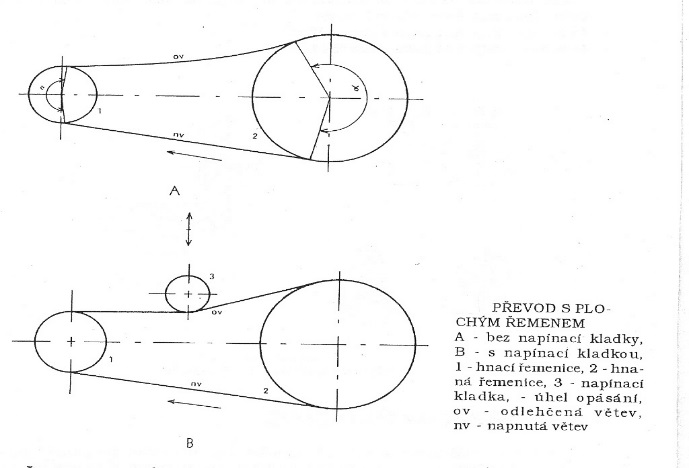 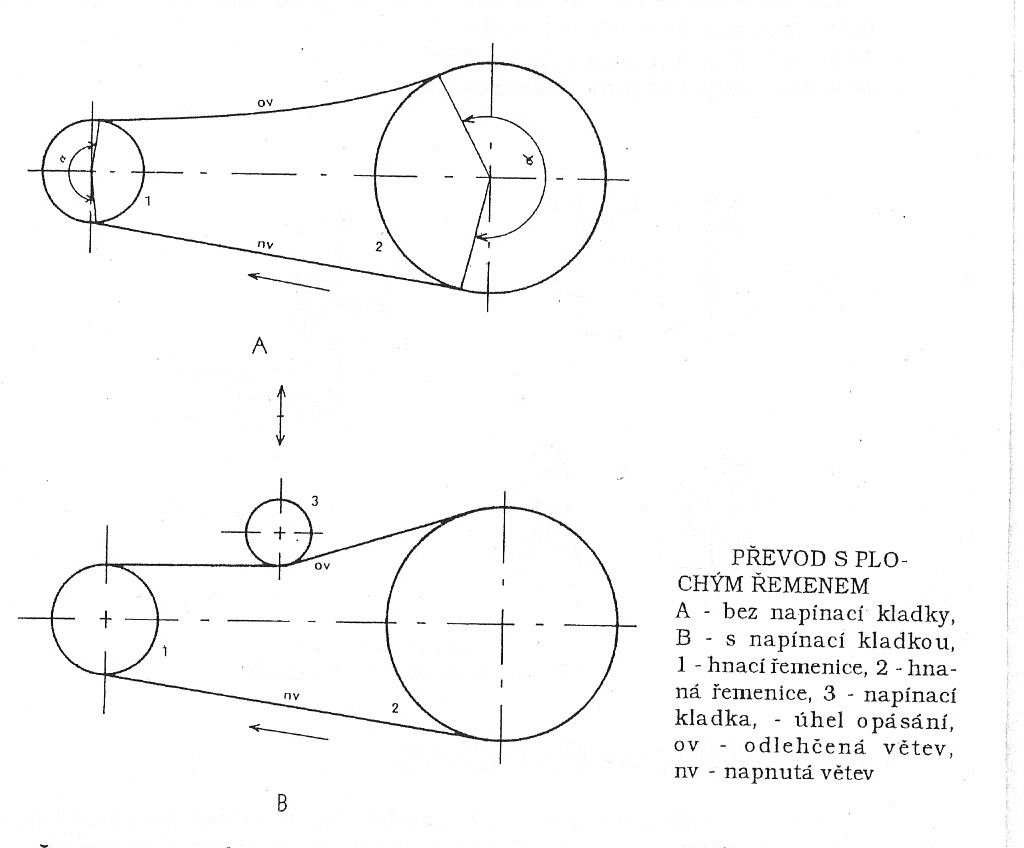 Obr. Řemenový převodŘemeny mohou být ploché nebo klínové. Se stejným principem pracují i lanové převody.Specifická je skupina ozubených klínových řemenů. Tyto řemeny díky svému ozubení řadíme mezi převody přesné. Jejich provoz spojuje výhody přesného převodu a výhodu použití klínových řemenů.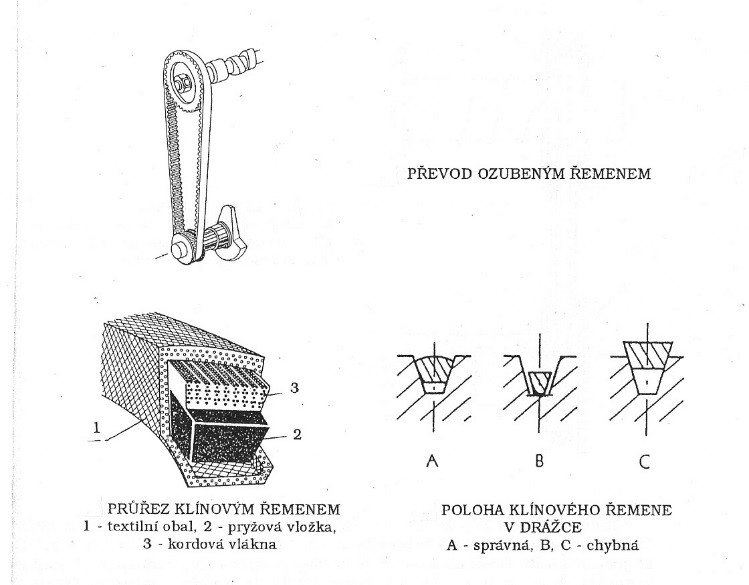 Obr. Převod ozubeným řemenemPloché řemenyPloché řemeny se používají jen v menší míře. Jsou velmi náročné na tuhost rámu stroje, jsou totiž náchylné ke sbíhání řemene. Povrch řemenic je proto buď vypouklý nebo osazený nízkou hranou. Výhodou je však možnost jejich využití i jako spojky při pozvolném napínání na provozní stav (např. u pohonu mlátícího bubnu mlátičky). Materiál řemene je pryž s textilní nebo kovovou kostrou.Ploché řemeny se mimo sezonu odlehčují, musí se však zabránit jejich pokroucení a potřísnění mazivy.Klínové řemenyKlínové řemeny mají lichoběžníkový průřez, stejného profilu jako drážka řemenice. Proto jsou schopny přenést vyšší výkon při menších rozměrech než plochý řemen.Skladba a materiál řemene je:- textilní obal- pryžová vložka- kordová nebo ocelová nosná vlákna.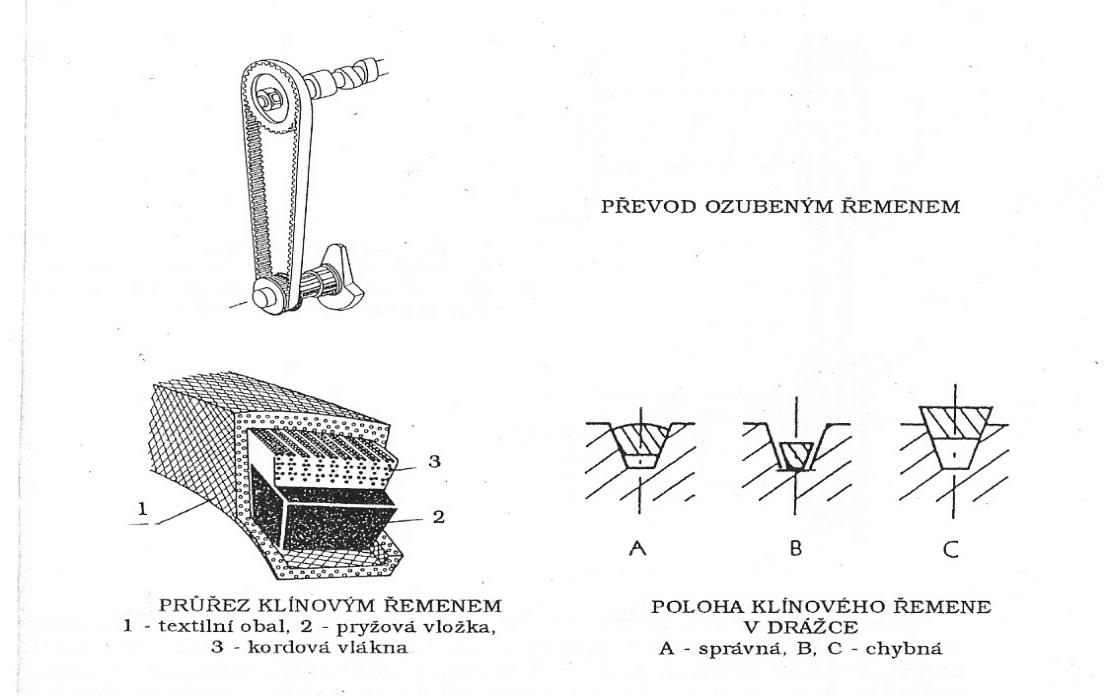 Obr. Klínový řemen                             Obr. Poloha klínového řemene v drážceZnačení klínových řemenů:   šířka hřbetu řemene v mm   x   délka obvodu v mmPokud řemeny pracují v sadě, musí se osadit současně, se shodným sériovým číslem.Mimo sezonu se řemeny odlehčují.IV.2.4.4  VariátoryVariátory jsou převodovým agregátem umožňujícím dosáhnout plynulé změny převodového poměru při zatížení. Nejběžnější jsou variátory řemenové. Skládají se ze dvou klínových dvoudílných řemenic. První řemenice má jednu část pevnou, druhou posuvnou, ovládanou většinou hydraulickou pístnicí. Druhá řemenice má jednu část pevnou, druhou svíranou pružinou.Funkce variátoru je aktivována změnou polohy pístnice první řemenice, což vyvolá změnu činného poloměru obou řemenic, tedy změnu převodového poměru.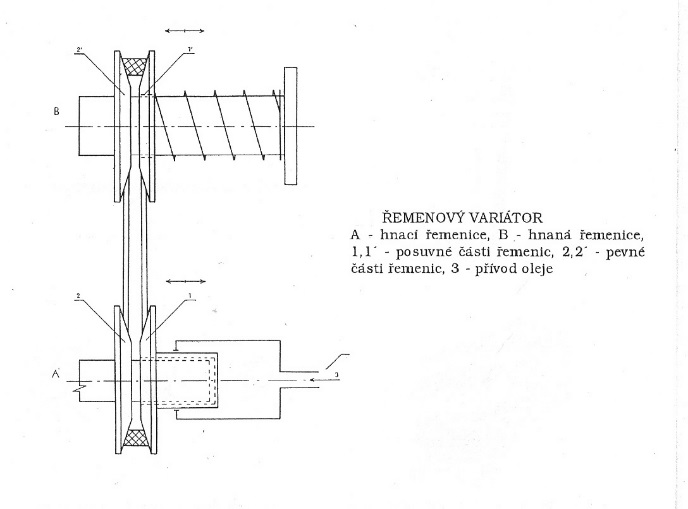 Obr. Řemenový variátorKontrolní otázky:1)  Vysvětlete výpočtový vztah pro převodový poměr.2)  Jaký je rozdíl mezi přesnými a nepřesnými převody?3)  Vysvětlete konstrukci převodu s ozubenými koly, možnosti použití a uveďte zásady provozní péče.4)  Vysvětlete běžné konstrukce řetězových převodů, možnosti použití a uveďte zásady provozní péče.5)   Vysvětlete konstrukci řemenových převodů, možnosti použití a uveďte zásady provozní péče.6)  Podle nákresu vysvětlete funkci řemenového variátoru.IV.3 MechanizmyMechanizmy jsou strojní celky přenášející výkon (pohyb) a umožňují přeměnu jednoho pohybu v jiný. Podle prostředku použitého k přenosu pohybu se dělí na:kinematické, přenos a změnu pohybu zajišťují pevné části (šroubový, pákový, kloubový, klikový, vačkový)hydraulické, přenos a změnu pohybu zajišťuje kapalinapneumatické, přenos a změnu pohybu zajišťuje plyn – vzduch.IV.3.1 Kinematické mechanizmyŠroubový mechanizmusSlouží k přeměně otáčivého pohybu na posuvný pohyb a naopak. Je tvořen šroubem a maticí s pohybovým závitem.Používá se u zvedáků, svěráků, stahováků apod. 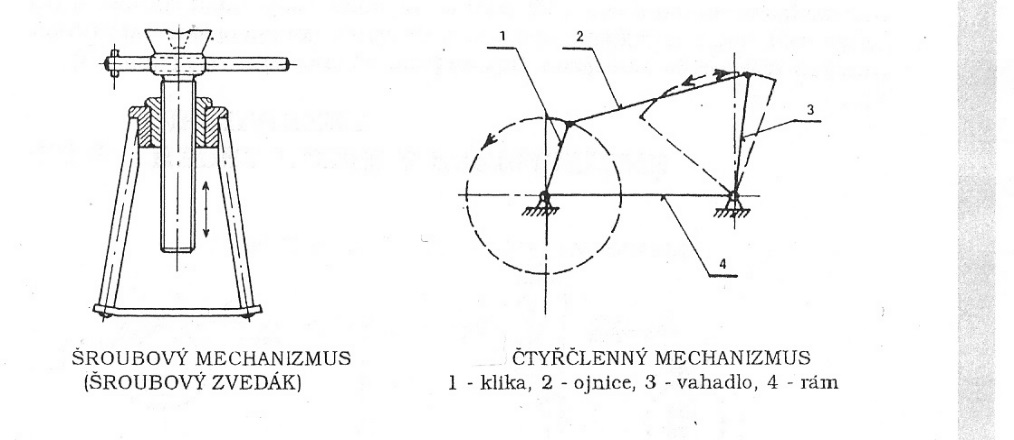 Obr. Šroubový mechanizmus (zvedák)Pákový mechanizmusZákladem je soustava jednoramenných nebo dvouramenných pák. Změnou různé délky ramen páky se mění síla i délka dráhy ramene páky.Užití má zejména u ovládacích mechanizmů strojů. Kloubový mechanizmusMění otáčivý pohyb na kývavý a opačně. Nejčastěji se používá čtyřčlenný mechanismus: rám stroje, klika, ojnice, vahadlo.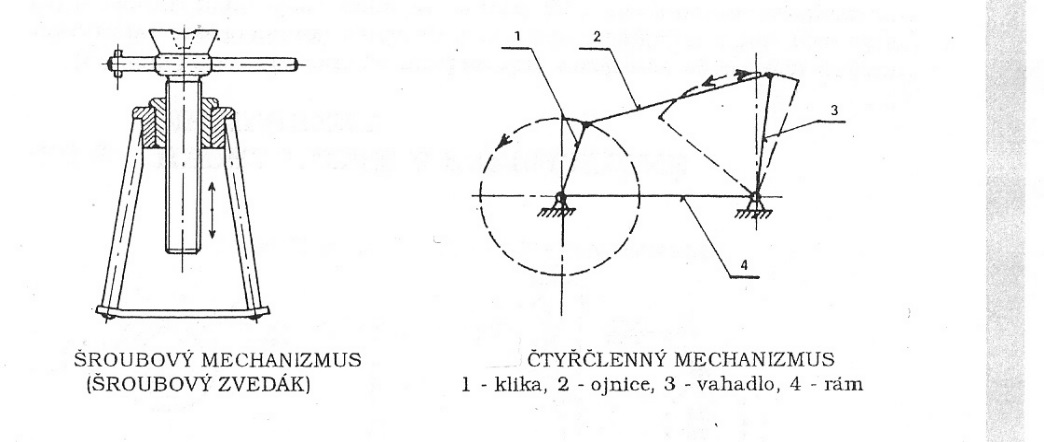 Obr.  Čtyřčlenný mechanizmus1- klika,    2- ojnice,   3- vahadlo,   4- rámKlikový mechanizmusPřeměňuje přímočarý vratný pohyb na otáčivý a naopak. Klikový mechanizmus (zkrácený)  je podstatou konstrukce pístových spalovacích motorů.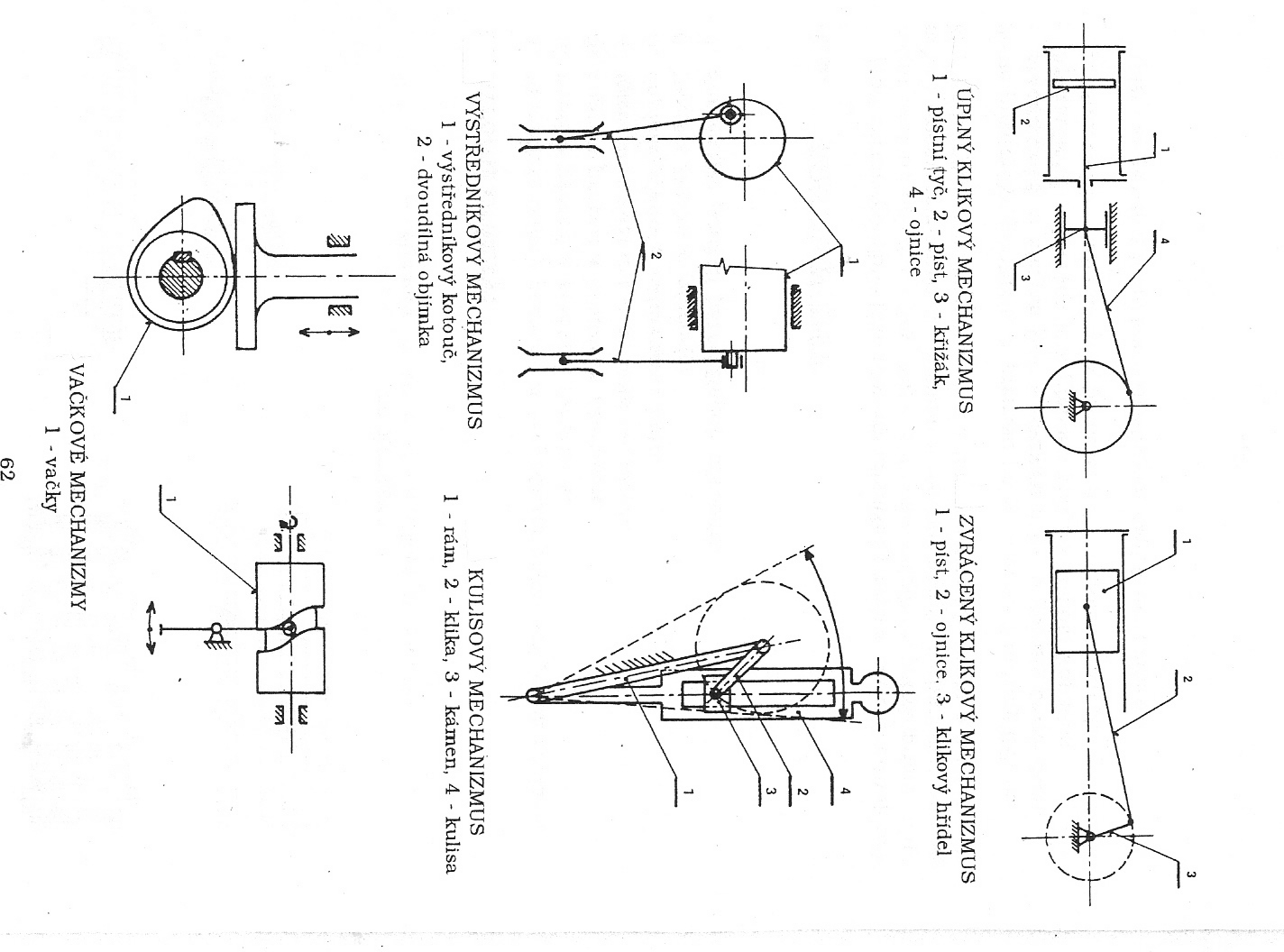 Obr.  Zkrácený klikový mechanizmus1- píst,   2- ojnice,   3- klikový hřídel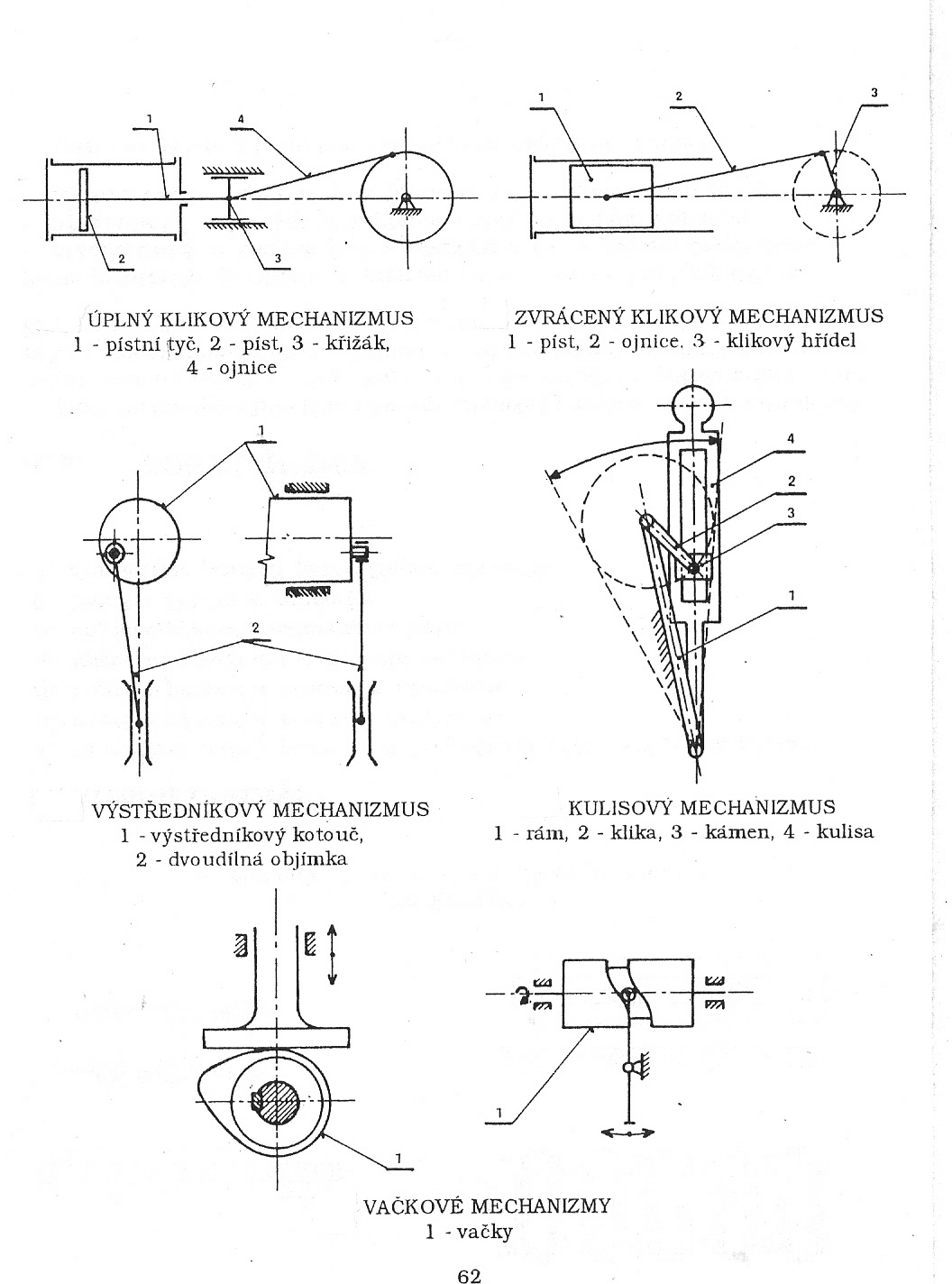 Obr.  Úplný klikový mechanizmus1- pístní tyč,  2- píst, 3- křižák, 4- ojnice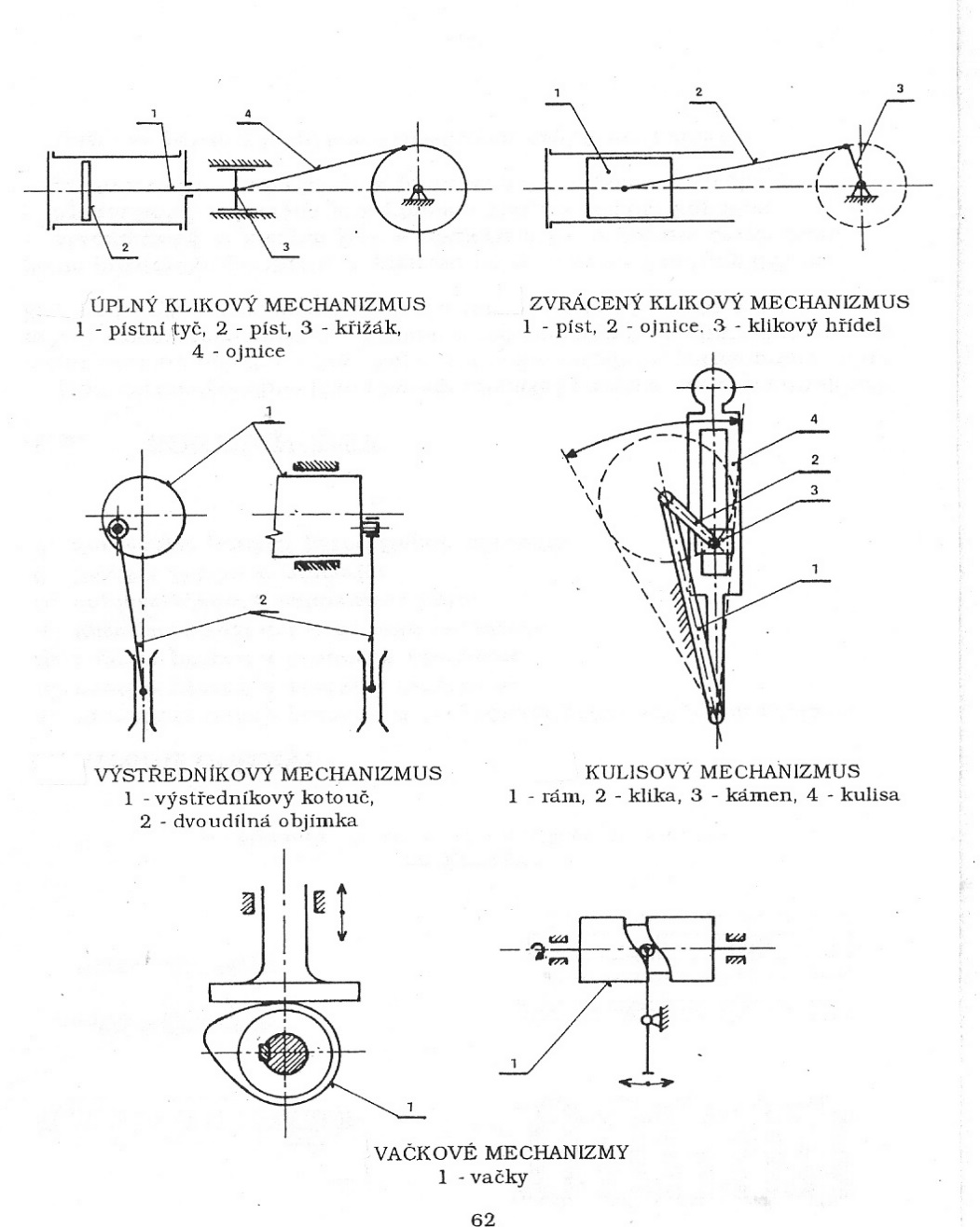 Obr.  Kulisový mechanizmus1- rám,   2- klika,  3- kámen,   4- kulisa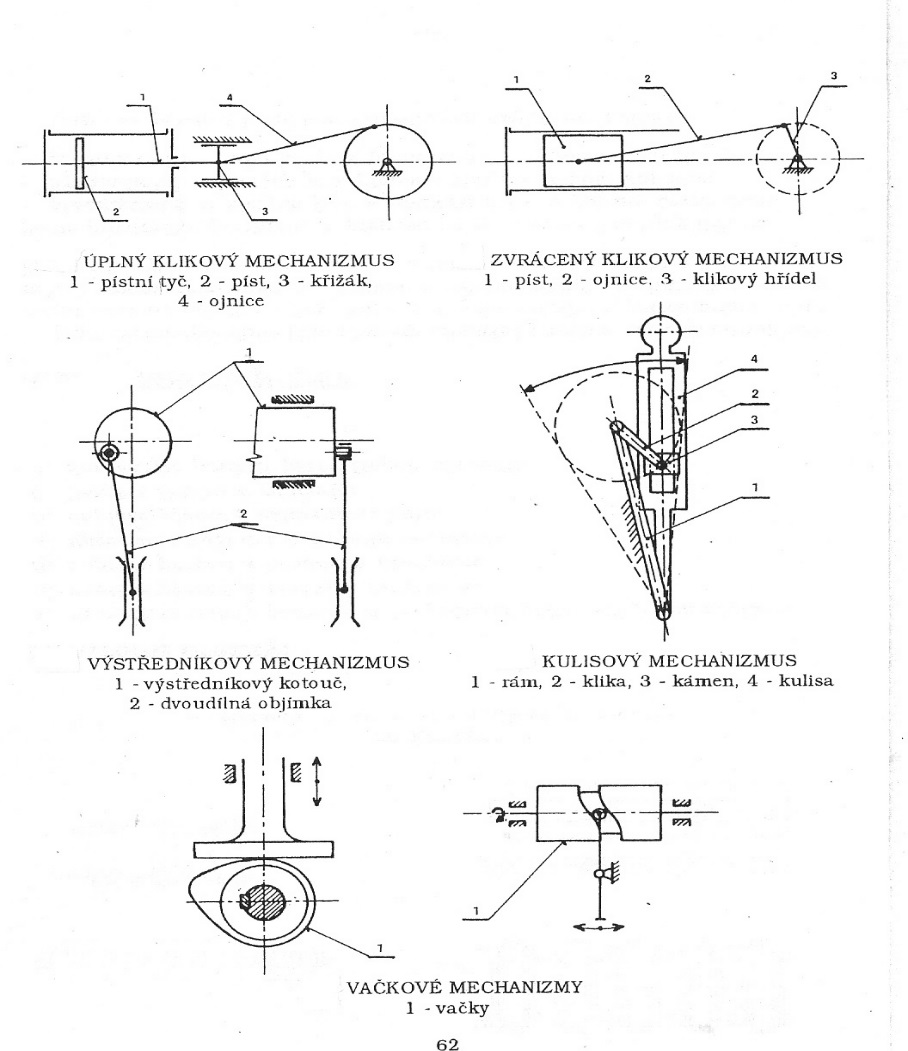 Obr.  Výstředníkový mechanizmus1- výstředníkový kotouč, 2- dvoudílná objímka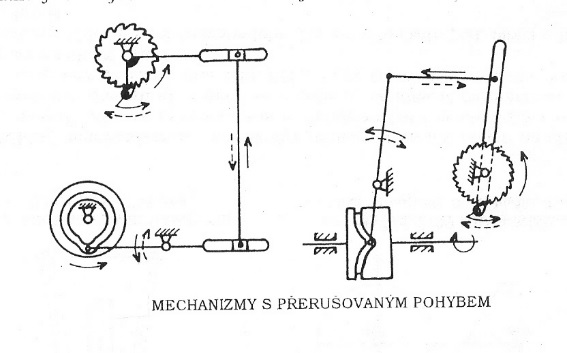 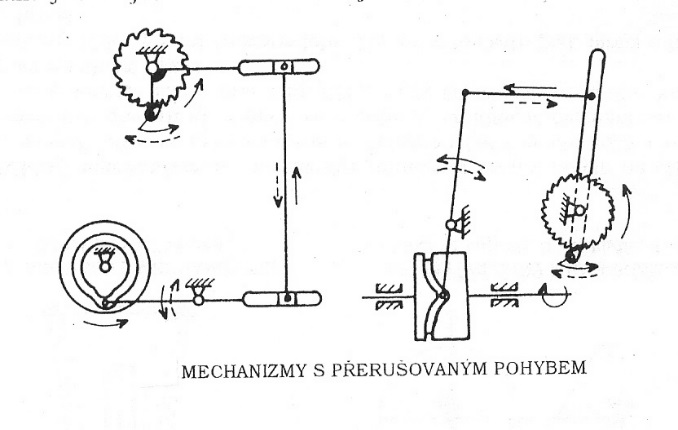 Obr.  Dva mechanizmy s přerušovaným pohybem (využívají i principu vačky)Vačkový mechanizmusPřevádí otáčivý pohyb vačky na přímočarý pohyb zdvihátka. Vačka je většinou kotouč s výstupkem. Na obrázku níže vpravo je i vačka ve formě válcové plochy s drážkou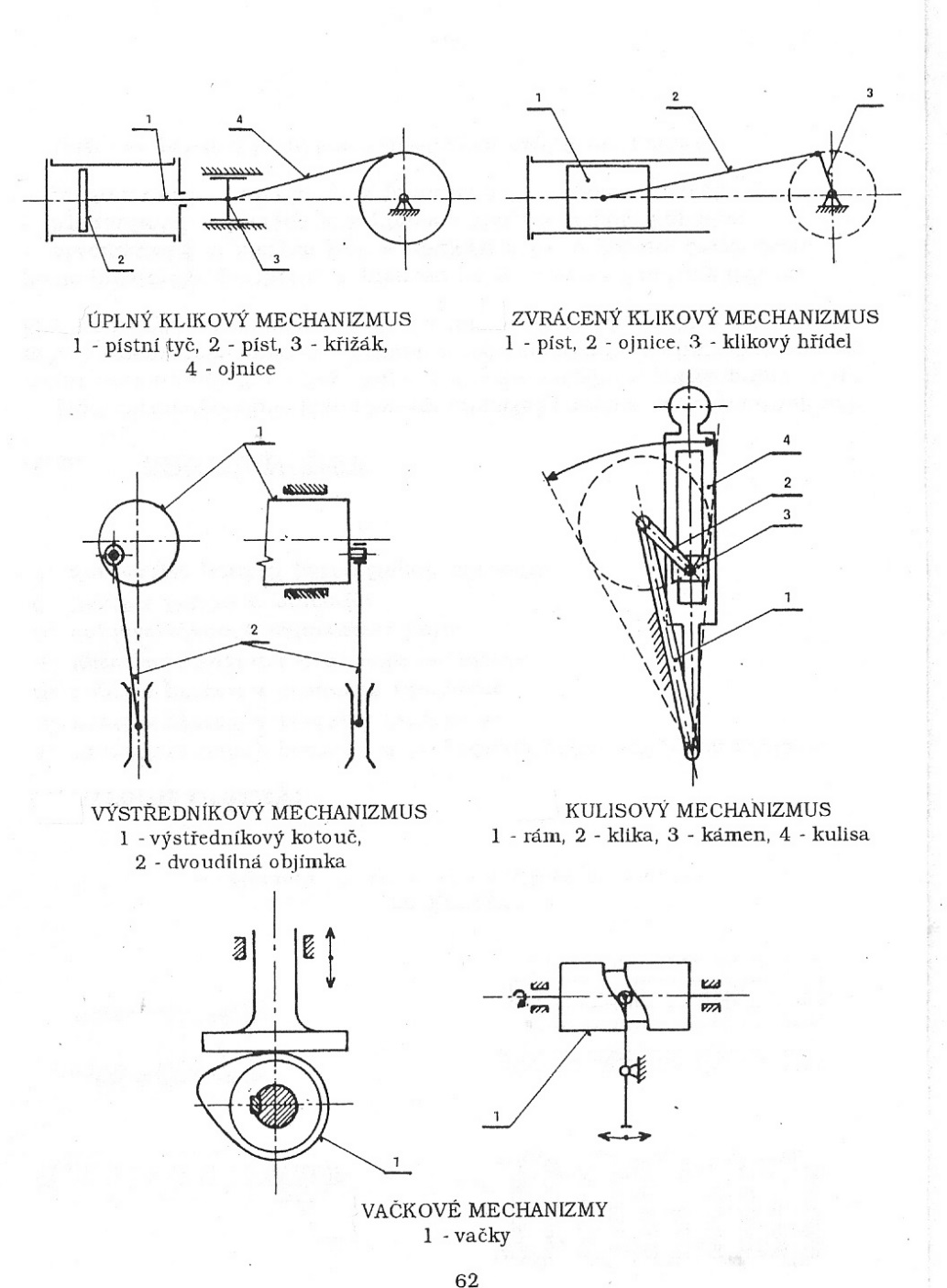 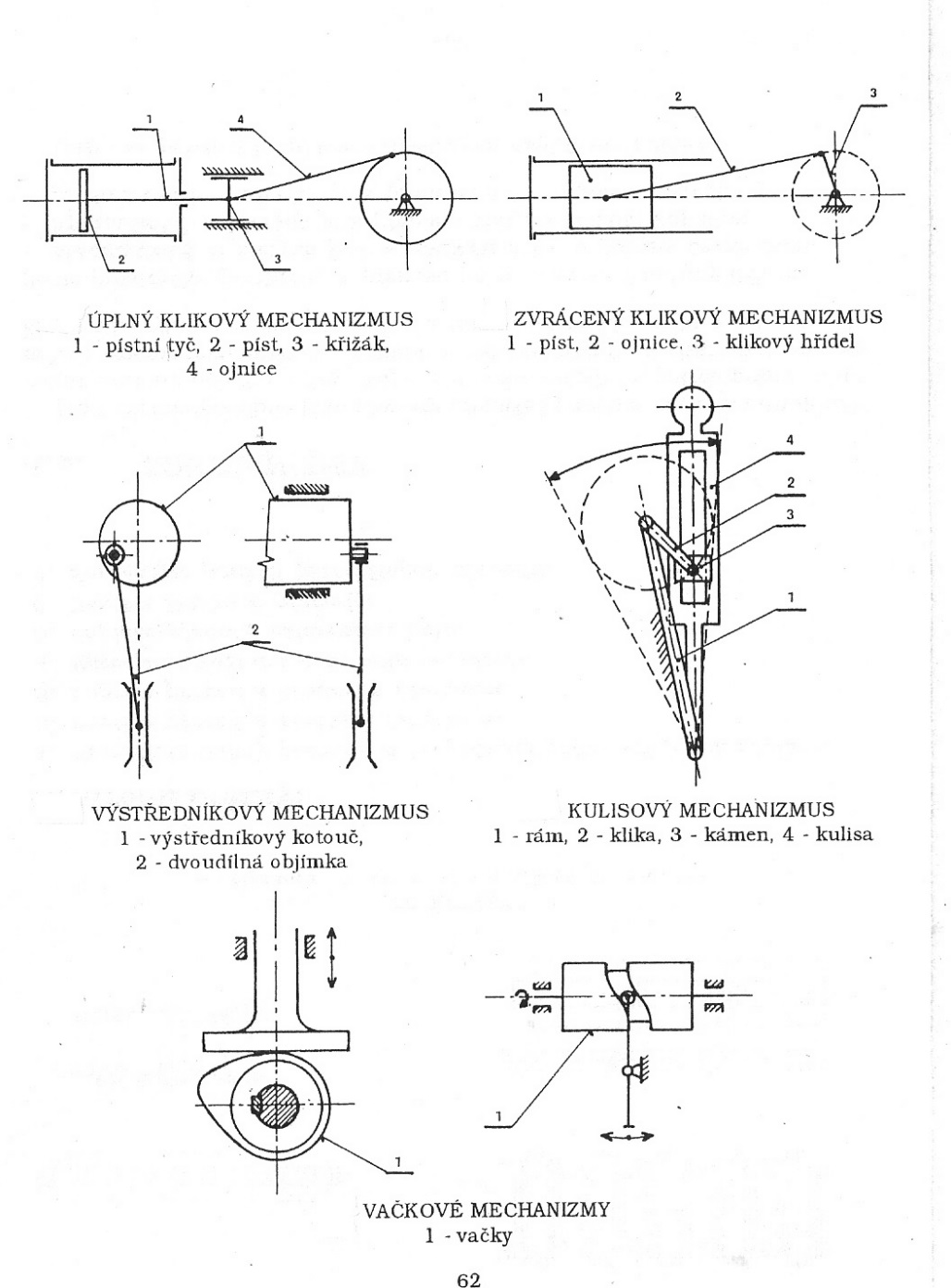 Obr.  Vačkové mechanizmy  (1- vačky) Kontrolní otázky:1)  Podle nákresu vysvětlete funkci šroubového mechanizmu.2)  Podle nákresu vysvětlete funkci pákového mechanizmu.3)  Podle nákresu vysvětlete funkci kloubového čtyřčlenného mechanizmu.4)  Podle nákresu vysvětlete funkci zkráceného klikového mechanizmu.5)  Podle nákresu vysvětlete funkci výstředníkového mechanizmu.6)  Podle nákresu vysvětlete funkci vačkového mechanizmu.IV.3.2 Hydraulické mechanizmyEnergie je zde přenášena kapalinou:a)tlakem kapaliny u mechanizmů hydrostatickýchb)pohybem = prouděním kapaliny u mechanizmů hydrodynamických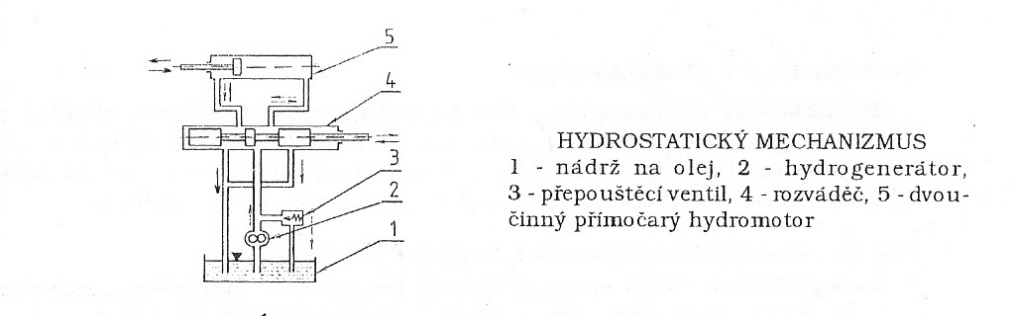 Obr.  Jednoduchý hydrostatický mechanizmus – základní prvky1- nádrž na olej,     2- hydrogenerátor (čerpadlo),      3- přepouštěcí (pojistný) ventil,     4- rozváděč, 5- dvoučinný přímočarý hydromotornádrže na olejčerpadla (hydrogenerátoru) s pojistným ventilemsoustavy rozvaděčůpotrubí, čističe, chladiče apod.hydromotor          -  většinou jednočinná nebo dvoučinná pístnice u mechanizmů hydrostatických            - NEBO hydraulickým měničem (rotačním hydromotorem) u mechanizmů  hydrodynamických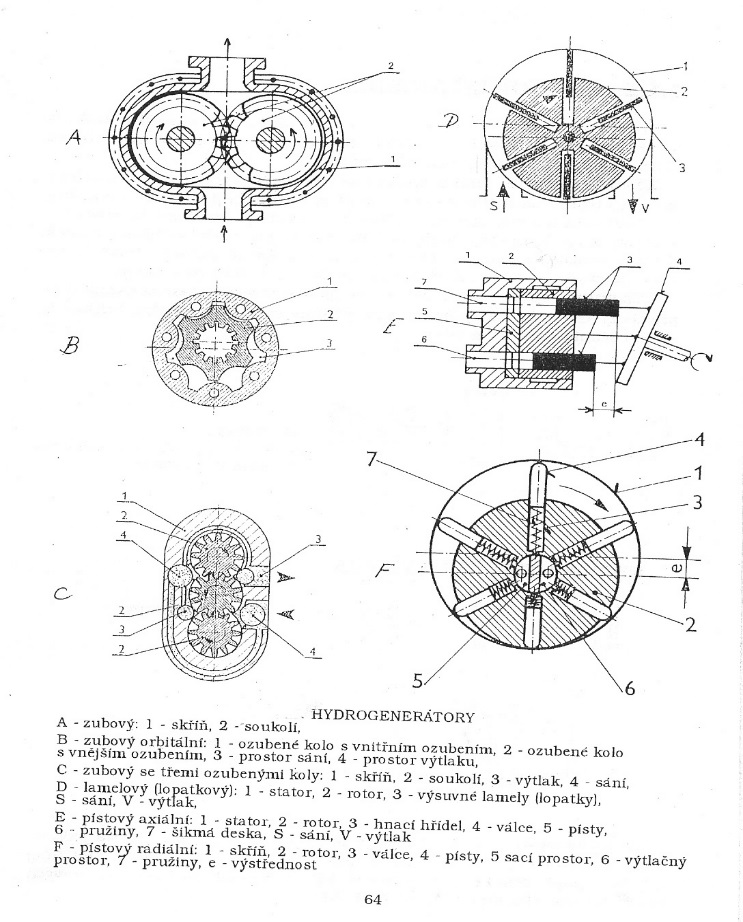 Obr.  Druhy hydrogenerátorůHydraulické mechanizmy mají velmi široké použití pro svoje vlastnosti:snadný rozvod energie na velké vzdálenostidosažení značných silových poměrůjednoduchá regulace a automatizace choduvysoká životnost.Hlavními prvky ošetřování hydraulických soustav je:zamezení vniknutí nečistot a vody do soustavynepřetěžování soustavy, projeví se přehříváním a pěněním olejeudržování objemu hydraulické kapaliny v předepsaném množství, doplňování pouze shodnou kapalinouudržování těsnosti soustavy, čistoty jednoty prvkůneustálé sledování provozních parametrů (tlaku a teploty kapaliny) při práci.IV.3.3 Pneumatický mechanizmusPřenáší pohyb prostřednictvím stlačeného vzduchu. Aby se potlačila nevýhoda stlačitelnosti vzduchu, musí soustava pracovat se stálou zásobou tlakového vzduchu.Základní prvky pneumatického mechanizmu jsou:kompresorakumulátor tlaku (vzduchojem)redukční a pojistné ventily, odkalovače vody, pomocné prvkyrozvaděče, pneumotor.Při údržbě pneumatického mechanizmu je největší pozornost věnována stavu kompresoru a těsnosti soustavy.Kontrolní otázky:1)  Podle nákresu vysvětlete funkci hydraulického mechanizmu.2)  Jaké jsou obecné vlastnosti hydraulických mechanizmů?3)  Vysvětlete zásady provozní péče o hydraulické mechanizmy.4)  Podle nákresu vysvětlete funkci pneumatického mechanizmu.IV.4 Potrubí a armaturyPotrubí slouží k dopravě plynů, par, kapalin a v některých případech i tuhých (sypkých) látek.Skládá se z potrubí, spojovacích součástí, uzavíracích přístrojů a příslušenství.Nejdůležitější parametry potrubní dopravy jsou: jmenovitý tlak Jt (nejvyšší přípustný tlak v potrubí)jmenovitá světlost Js (vnitřní rozměr – průměr- potrubí)TrubkyV zemědělství se používají trubky vyrobené z různých materiálů:plastové trubky – pro vodovodní a odpadní potrubí, dají se snadno svařovat, tvarovatocelové, měděné a mosazné trubky – na tlaková potrubí, i pro vysoké teplotyskleněné trubky – doprava mléka, obilí, mouky apod.litinové trubky – dříve pro rozvod a odpad vodyčedičové trubky, kameninové – odolávají otěru, používají se u stabilních technologií na sypké hmotySpojování trubekTrubky se vyrábějí v normalizovaných délkách. K jejich spojování na požadovanou délku se používají:závitové spoje, utěsněné konopím, silikonovými páskami nebo tmelypřírubové spoje, s vloženým těsněním a stažené šroubyhrdlové spoje, pro kapaliny o malém tlaku (odpadní potrubí). Do hrdla jedné trubky se vsouvá hladký konec další trubky. Hrdla se zatěsňují konopným provazem, pryžovým kroužkem, tmelem, apod.spoje svařované, pájené a lepené, hlavně pro plasty a kovová potrubí.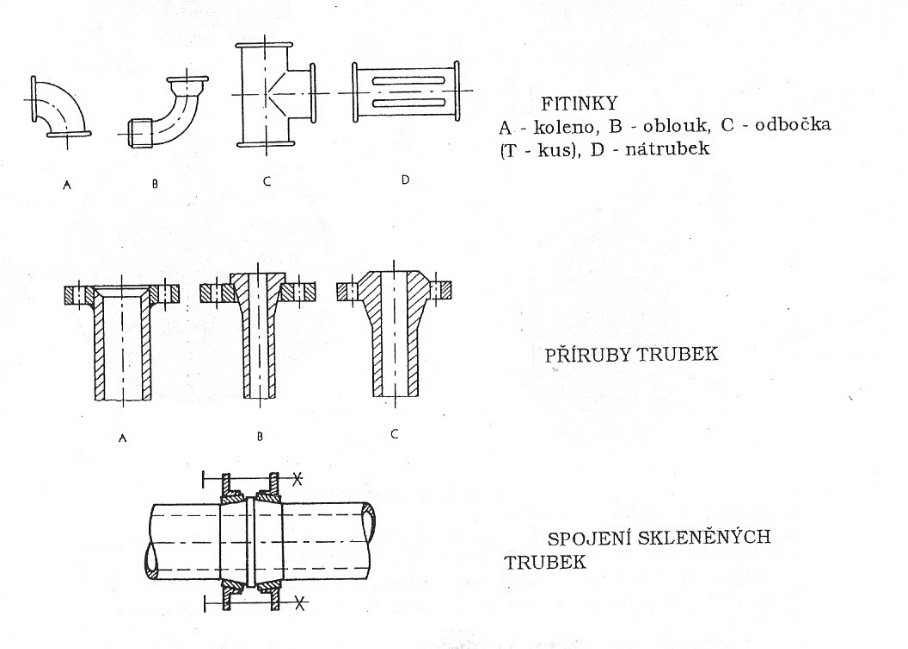 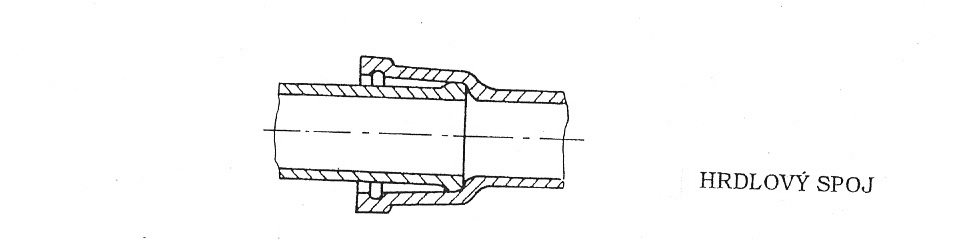 Obr.  Příklady spojování trubekArmaturyArmatura je souhrnné označení pro prvky sloužící pro regulaci nebo uzavírání toku dopravovaných látek. Jsou to hlavně kohouty, ventily, šoupátky a klapky.Kohout - uzavírá průtok otočnou kuželkou s podélným otvorem. K úplnému uzavření tedy dochází pootočením kuželky o 90°. Aby nedocházelo k zarůstání ploch kuželky vodním kamenem, moderní konstrukce nahrazují kuželku koulí v silikonovém pouzdru.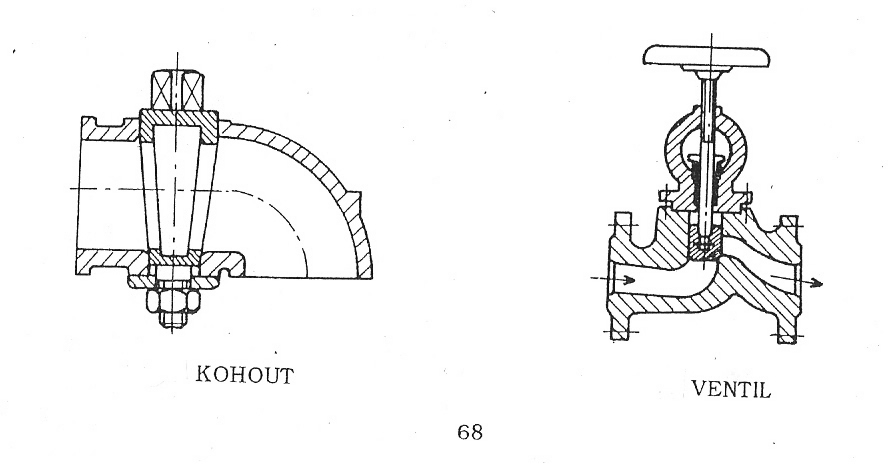 Obr.  KohoutVentil - uzavírá průtok talířkem s těsněním dosedajícím do sedla tělesa ventilu. Pohyb talířku je odvozen od dříku se závitem. Otevírání a uzavírání průtoku je pozvolné, plynulé. Tlak kapaliny musí tlačit pod talířek. Ventil tedy umožňuje pouze jednosměrné proudění kapaliny a směr je na těle vyznačen.Obr. VentilŠoupátko - uzavírá průtok kapaliny posouváním desky ovládanou šroubovým mechanizmem. Otevírání a uzavírání průtoku je pozvolné, plynulé. Používá se tam, kde nesmí dojít k zúžení průtočného průměru potrubí a tím k poklesu (ztrátě) tlaku kapaliny.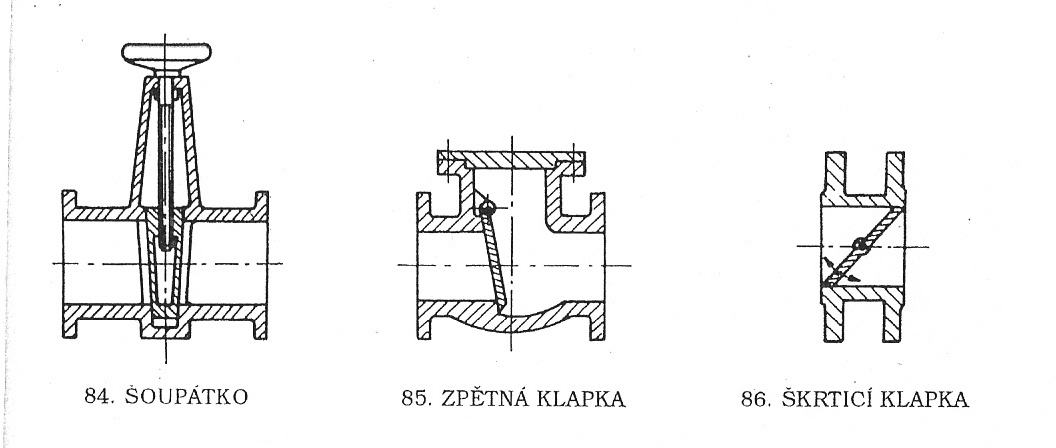 Obr.  ŠoupátkoKlapka – uzavírá průtok většinou naklápěním kruhové klapky (desky).Zpětná klapka umožňuje průtok jen jedním směrem.Škrtící klapka slouží k regulaci průtoku.   Obr.  Zpětná klapka                                                          Obr.  Škrtící klapkaKontrolní otázky:1)  Jaké jsou hlavní parametry potrubní dopravy?2)  Vysvětlete použití různých materiálů pro potrubní dopravu různých materiálů.3)  Jaké jsou způsoby spojování trubek? Jak se spoje utěsňují?4)  Podle nákresu vysvětlete funkci kohoutu.5)  Podle nákresu vysvětlete funkci ventilu.6)  Podle nákresu vysvětlete funkci šoupátka.7)  Podle nákresu vysvětlete funkci zpětné klapky.Základní typ čáryTloušťka čáryUžití a označení čárysouvislátlustáViditelné obrysy a hranysouvislátenkáNeurčité hrany, pomocné a kótovací čáry, materiál v řezu,Souvislá od rukytenkáPřerušení obrazů, ohraničení místních řezů,Souvislá se zlomytenkáPřerušení obrazůčárkovanátlustá/tenkáZakryté obrysy a hranyčerchovanátlustáVyznačení vymezených částí obrysů anebo plochčerchovanátenkáOsy rotace,osy souměrnosti a stopy rovin souměrnosti, trajektorie, stopy rovin řezuČerchovaná se dvěma tečkamitenkáObrysy sousedních předmětů, krajní polohy pohyblivých částí, těžnice, obrysy napřímených součástí, výchozí/konečné obrysy